Postępowanie o udzielenie zamówienia prowadzone jest w trybie podstawowym na podstawie                   art. 275 pkt 1 ustawy z dnia 11 września 2019 r.  - Prawo zamówień publicznych oraz zgodnie z wymogami określonymi w niniejszej Specyfikacji Warunków Zamówienia, zwanej dalej „SWZ”.Zamawiający nie przewiduje negocjacji.Wspólny Słownik Zamówień (CPV):71247000-1 Nadzór nad robotami budowlanymi Przedmiotem zamówienia jest Zastępstwo inwestorskie i nadzory branżowe przy realizacji inwestycji: Budowa budynku Akademickiego Centrum Technologii Podwodnych Akademii Marynarki Wojennej w Gdyni wraz z infrastrukturą techniczną i zagospodarowaniem terenu. Szczegółowy opis i zakres przedmiotu zamówienia zawarty jest w opisie przedmiotu zamówienia (załącznik nr 2 do SWZ). Zamawiający informuje, że podstawą do wstępu cudzoziemców na teren Akademii przed przystąpieniem do realizacji umowy jest otrzymanie pozwolenia jednorazowego na wjazd w wyniku uzyskania pozytywnej opinii Dyrektora Zarządu Operacyjnego Służby Kontrwywiadu Wojskowego poprzez Szefa Agencji Bezpieczeństwa Wewnętrznego lub otrzymanie jednorazowego pozwolenia wydanego przez Dowództwo Generalne Rodzajów Sił Zbrojonych (wymóg uzyskania zgody SKW zgodnie z zasadami wynikającymi z decyzji nr 19/MON Ministra Obrony Narodowej z dnia 24.01.2017r. w sprawie organizowania współpracy międzynarodowej w resorcie obrony narodowej (Dz. Urz. MON poz. 18). Zamawiający zastrzega, że procedura wyrażenia zgody na realizację umowy przez pracowników nie posiadających obywatelstwa polskiego może potrwać około miesiąca. 
Z powyższego Wykonawcy nie przysługują żadne roszczenia związane ze zmianą terminu wykonania przedmiotu zamówienia. Wykonawca przed przystąpieniem do realizacji Umowy zapozna się z procedurami wstępu na teren Akademii Marynarki Wojennej obowiązujących u Zamawiającego. Termin realizacji zamówienia: przewidywany termin realizacji zamówienia od dnia podpisania umowy do 30.07.2023 r. Zamawiający wymaga, aby wybrany Wykonawca zawarł z nim umowę na warunkach określonych w projekcie umowy stanowiącym załącznik nr 3 do SWZ.Zamawiający zastrzega sobie, iż ostateczna treść umowy w stosunku do projektu umowy może ulec zmianie, jednakże wyłącznie w przypadku, gdy zmiana ta nie jest istotna w rozumieniu art. 454 ustawy Prawo Zamówień Publicznych i w zakresie przewidzianym w treści projektu umowy, zgodnie z art. 455 ust. 1 ustawy Prawo Zamówień Publicznych..Zamawiający, zgodnie z art. 455 ust. 1 ustawy Prawo Zamówień Publicznych, przewiduje możliwość dokonania zmian postanowień zawartej umowy w sprawie zamówienia publicznego, 
w sposób i na warunkach określonych w projekcie umowy.Postępowanie prowadzone jest w języku polskim w formie elektronicznej za pośrednictwem platformy zakupowej (dalej jako „Platforma”) pod adresem: https://platformazakupowa.pl/W celu skrócenia czasu udzielenia odpowiedzi na pytania preferuje się, aby komunikacja między Zamawiającym a Wykonawcami, w tym wszelkie oświadczenia, wnioski, zawiadomienia oraz informacje, przekazywane były w formie elektronicznej za pośrednictwem platformazakupowa.pl                       i formularza „Wyślij wiadomość do Zamawiającego”. Za datę przekazania (wpływu) oświadczeń, wniosków, zawiadomień oraz informacji przyjmuje się datę ich przesłania za pośrednictwem platformazakupowa.pl poprzez kliknięcie przycisku  „Wyślij wiadomość do Zamawiającego”, po których pojawi się komunikat, że wiadomość została wysłana do Zamawiającego.Zamawiający będzie przekazywał wykonawcom informacje w formie elektronicznej za pośrednictwem platformazakupowa.pl. Informacje dotyczące odpowiedzi na pytania, zmiany specyfikacji, zmiany terminu składania i otwarcia ofert Zamawiający będzie zamieszczał na platformie w sekcji “Komunikaty”. Korespondencja, której zgodnie z obowiązującymi przepisami adresatem jest konkretny Wykonawca, będzie przekazywana w formie elektronicznej za pośrednictwem platformazakupowa.pl do konkretnego Wykonawcy.Wykonawca jako podmiot profesjonalny ma obowiązek sprawdzania komunikatów i wiadomości bezpośrednio na platformazakupowa.pl przesłanych przez Zamawiającego, gdyż system powiadomień może ulec awarii lub powiadomienie może trafić do folderu SPAM.Zamawiający, zgodnie z art. 67 ustawy Prawo Zamówień Publicznych, określa  wymagania techniczne i organizacyjne sporządzania, wysyłania i odbierania korespondencji elektronicznej, tj.:stały dostęp do sieci Internet o gwarantowanej przepustowości nie mniejszej niż 512 kb/s,komputer klasy PC lub MAC o następującej konfiguracji: pamięć RAM min. 2 GB, procesor Intel Pentium IV 2 GHZ lub nowszy, jeden z systemów operacyjnych - MS Windows wersja 7, Mac Os x 10.4, Linux, lub ich nowsze wersje,zainstalowana dowolna przeglądarka internetowa, w przypadku Internet Explorer minimalnie wersja 10.0, włączona obsługa JavaScript,zainstalowany program Adobe Acrobat Reader lub inny obsługujący format plików .pdf,Platformazakupowa.pl działa według standardu przyjętego w komunikacji sieciowej - kodowanie UTF8,Oznaczenie czasu odbioru danych przez platformę zakupową stanowi datę oraz dokładny czas (hh:mm:ss) generowany wg. czasu lokalnego serwera synchronizowanego z zegarem Głównego Urzędu Miar.Wykonawca, przystępując do niniejszego postępowania o udzielenie zamówienia publicznego:akceptuje warunki korzystania z platformazakupowa.pl określone w Regulaminie zamieszczonym na stronie internetowej pod linkiem  w zakładce „Regulamin" oraz uznaje go za wiążący,zapoznał i stosuje się do Instrukcji składania ofert/wniosków dostępnej pod linkiem. Zamawiający nie ponosi odpowiedzialności za złożenie oferty w sposób niezgodny                            z Instrukcją korzystania z platformazakupowa.pl, w szczególności za sytuację, gdy Zamawiający zapozna się z treścią oferty przed upływem terminu otwarcia ofert (np. złożenie oferty w zakładce „Wyślij wiadomość do Zamawiającego”).Taka oferta zostanie uznana przez Zamawiającego za ofertę handlową i nie będzie brana pod uwagę w przedmiotowym postępowaniu ponieważ nie został spełniony obowiązek określony w art. 221 Ustawy Prawo Zamówień Publicznych.Zamawiający informuje, że instrukcje korzystania z platformazakupowa.pl dotyczące 
w szczególności logowania, składania wniosków o wyjaśnienie treści SWZ, składania ofert oraz innych czynności podejmowanych w niniejszym postępowaniu przy użyciu platformazakupowa.pl znajdują się w zakładce „Instrukcje dla Wykonawców" na stronie internetowej pod adresem: https://platformazakupowa.pl/strona/45-instrukcjeZamawiający nie przewiduje sposobu komunikowania się z Wykonawcami w inny sposób niż przy użyciu środków komunikacji elektronicznej, wskazanych w SWZ.Nie dotyczy.Wykonawca jest związany złożoną ofertą od dnia upływu terminu składania ofert do dnia 06.04.2021r. W przypadku gdy wybór najkorzystniejszej oferty nie nastąpi przed upływem terminu związania ofertą określonego w SWZ, Zamawiający przed upływem terminu związania ofertą zwraca się jednokrotnie do Wykonawców o wyrażenie zgody na przedłużenie tego terminu o wskazywany przez niego okres, nie dłuższy niż 30 dni.Przedłużenie terminu związania ofertą, o którym mowa w ust. 2, wymaga złożenia przez Wykonawcę pisemnego  oświadczenia o wyrażeniu zgody na przedłużenie terminu związania ofertą.Oferta, wniosek oraz przedmiotowe środki dowodowe (jeżeli były wymagane) składane elektronicznie muszą zostać podpisane elektronicznym kwalifikowanym podpisem w przypadku zamówień o wartości równej lub przekraczającej progi unijne, a w przypadku zamówień o wartości niższej od progów unijnych Oferta, wniosek oraz przedmiotowe środki dowodowe (jeżeli były wymagane) składane elektronicznie muszą zostać podpisane elektronicznym kwalifikowanym podpisem lub podpisem zaufanym lub podpisem osobistym. W procesie składania oferty, wniosku w tym przedmiotowych środków dowodowych na platformie,  kwalifikowany podpis elektroniczny Wykonawca może złożyć bezpośrednio na dokumencie, który następnie przesyła do systemu przez platformazakupowa.pl oraz dodatkowo dla całego pakietu dokumentów w kroku 2 Formularza składania oferty lub wniosku (po kliknięciu w przycisk Przejdź do podsumowania).Poświadczenia za zgodność z oryginałem dokonuje odpowiednio Wykonawca, podmiot, na którego zdolnościach lub sytuacji polega Wykonawca, Wykonawcy wspólnie ubiegający się 
o udzielenie zamówienia publicznego albo podwykonawca, w zakresie dokumentów, które każdego z nich dotyczą. Poprzez oryginał należy rozumieć dokument podpisany kwalifikowanym podpisem elektronicznym lub podpisem zaufanym lub podpisem osobistym przez osobę/osoby upoważnioną/upoważnione. Poświadczenie za zgodność z oryginałem następuje w formie elektronicznej podpisane kwalifikowanym podpisem elektronicznym lub podpisem zaufanym lub podpisem osobistym przez osobę/osoby upoważnioną/upoważnione. Oferta musi być:sporządzona na podstawie załączników niniejszej SWZ w języku polskim,złożona przy użyciu środków komunikacji elektronicznej tzn. za pośrednictwem platformazakupowa.pl,podpisana kwalifikowanym podpisem elektronicznym lub podpisem zaufanym lub podpisem osobistym przez osobę upoważnioną.Podpisy kwalifikowane wykorzystywane przez wykonawców do podpisywania wszelkich plików muszą spełniać “Rozporządzenie Parlamentu Europejskiego i Rady w sprawie identyfikacji elektronicznej i usług zaufania w odniesieniu do transakcji elektronicznych na rynku wewnętrznym (eIDAS) (UE) nr 910/2014 - od 1 lipca 2016 roku”.W przypadku wykorzystania formatu podpisu XAdES zewnętrzny Zamawiający wymaga dołączenia odpowiedniej ilości plików, czyli podpisywanych plików z danymi oraz plików XAdES.Zgodnie z art. 18 ust. 3 ustawy Prawo zamówień publicznych, nie ujawnia się informacji stanowiących tajemnicę przedsiębiorstwa, w rozumieniu przepisów o zwalczaniu nieuczciwej konkurencji, jeżeli Wykonawca, wraz z przekazaniem takich informacji, zastrzegł, że nie mogą być one udostępniane oraz wykazał, że zastrzeżone informacje stanowią tajemnicę przedsiębiorstwa. Wykonawca nie może zastrzec informacji, o których mowa w art. 222 ust. 5 ustawy Prawo zamówień publicznych. Na platformie w formularzu składania oferty znajduje się miejsce wyznaczone do dołączenia części oferty stanowiącej tajemnicę przedsiębiorstwa.Wykonawca, za pośrednictwem platformazakupowa.pl może przed upływem terminu do składania ofert zmienić lub wycofać ofertę. Sposób dokonywania zmiany lub wycofania oferty zamieszczono w instrukcji zamieszczonej na stronie internetowej pod adresem:https://platformazakupowa.pl/strona/45-instrukcjeKażdy z wykonawców może złożyć tylko jedną ofertę. Złożenie większej liczby ofert lub oferty zawierającej propozycje wariantowe spowoduje, że podlegać będzie odrzuceniu.Ceny oferty muszą zawierać wszystkie koszty, jakie musi ponieść Wykonawca, aby zrealizować zamówienie z najwyższą starannością.Opatrzenie pliku zawierającego skompresowane dane kwalifikowanym podpisem elektronicznym jest jednoznaczne z podpisaniem oryginału dokumentu, z wyjątkiem kopii poświadczonych odpowiednio przez innego Wykonawcę ubiegającego się wspólnie z nim o udzielenie zamówienia, przez podmiot, na którego zdolnościach lub sytuacji polega Wykonawca, albo przez Podwykonawcę.Maksymalny rozmiar jednego pliku przesyłanego za pośrednictwem dedykowanych formularzy do: złożenia, zmiany, wycofania oferty wynosi 150 MB, natomiast przy komunikacji wielkość pliku to maksymalnie 500 MB.Formaty plików wykorzystywanych przez wykonawców powinny być zgodne                                             z “OBWIESZCZENIEM PREZESA RADY MINISTRÓW z dnia 9 listopada 2017 r. w sprawie ogłoszenia jednolitego tekstu rozporządzenia Rady Ministrów w sprawie Krajowych Ram Interoperacyjności, minimalnych wymagań dla rejestrów publicznych i wymiany informacji                         w postaci elektronicznej oraz minimalnych wymagań dla systemów teleinformatycznych”.Zalecenia:Zamawiający rekomenduje wykorzystanie formatów: .pdf .doc .xls .jpg (.jpeg) ze szczególnym wskazaniem na .pdfW celu ewentualnej kompresji danych Zamawiający rekomenduje wykorzystanie jednego 
z formatów:.zip .7ZWśród formatów powszechnych a NIE występujących w rozporządzeniu występują: .rar .gif .bmp .numbers .pages. Dokumenty złożone w takich plikach zostaną uznane za złożone nieskutecznie.Zamawiający zwraca uwagę na ograniczenia wielkości plików podpisywanych profilem zaufanym, który wynosi max 10MB, oraz na ograniczenie wielkości plików podpisywanych                  w aplikacji eDoApp służącej do składania podpisu osobistego, który wynosi max 5MB.Ze względu na niskie ryzyko naruszenia integralności pliku oraz łatwiejszą weryfikację podpisu, Zamawiający zaleca, w miarę możliwości, przekonwertowanie plików składających się na ofertę na format .pdf  i opatrzenie ich podpisem kwalifikowanym PAdES. Pliki w innych formatach niż PDF zaleca się opatrzyć zewnętrznym podpisem XAdES. Wykonawca powinien pamiętać, aby plik z podpisem przekazywać łącznie z dokumentem podpisywanym.Zamawiający zaleca aby w przypadku podpisywania pliku przez kilka osób, stosować podpisy tego samego rodzaju. Podpisywanie różnymi rodzajami podpisów np. osobistym                                 i kwalifikowanym może doprowadzić do problemów w weryfikacji plików. Zamawiający zaleca, aby Wykonawca z odpowiednim wyprzedzeniem przetestował możliwość prawidłowego wykorzystania wybranej metody podpisania plików oferty.Zaleca się, aby komunikacja z Wykonawcami odbywała się tylko na Platformie za pośrednictwem formularza “Wyślij wiadomość do Zamawiającego”, nie za pośrednictwem adresu email.Osobą składającą ofertę powinna być osoba kontaktowa podawana w dokumentacji.Ofertę należy przygotować z należytą starannością dla podmiotu ubiegającego się                                         o udzielenie zamówienia publicznego i zachowaniem odpowiedniego odstępu czasu do zakończenia przyjmowania ofert/wniosków. Sugerujemy złożenie oferty na kilka godzin przed terminem składania ofert/wniosków.Podczas podpisywania plików zaleca się stosowanie algorytmu skrótu SHA2 zamiast SHA1.  Jeśli Wykonawca pakuje dokumenty np. w plik ZIP zalecamy wcześniejsze podpisanie każdego ze skompresowanych plików. Zamawiający rekomenduje wykorzystanie podpisu z kwalifikowanym znacznikiem czasu.Zamawiający zaleca aby nie wprowadzać jakichkolwiek zmian w plikach po podpisaniu ich podpisem kwalifikowanym. Może to skutkować naruszeniem integralności plików co równoważne będzie z koniecznością odrzucenia oferty w postępowaniu.Dokumenty stanowiące ofertę, które należy złożyć:Formularz ofertowy- sporządzony według wzoru (załącznik nr 1).Oświadczenie Wykonawcy o niepodleganiu wykluczeniu z postępowania – w przypadku wspólnego ubiegania się o zamówienie przez Wykonawców, oświadczenie o niepodleganiu wykluczeniu składa każdy z Wykonawców - sporządzony według wzoru (załącznik nr 5).Oświadczenie Wykonawcy o spełnianiu warunków udziału w postępowaniu                                       – w przypadku wspólnego ubiegania się o zamówienia przez Wykonawców, oświadczenie                     o spełnianiu warunków udziału w postępowaniu składa ich pełnomocnik - sporządzone według wzoru (załącznik nr 6).Oświadczenie podmiotu udostępniającego zasoby, potwierdzające brak podstaw wykluczenia tego podmiotu oraz odpowiednio spełnianie warunków udziału w postępowaniu, w zakresie, w jakim wykonawca powołuje się na jego zasoby- sporządzony według wzoru (załącznik nr 7).Pełnomocnictwo upoważniające do złożenia oferty, o ile ofertę składa pełnomocnik;Pełnomocnictwo dla pełnomocnika do reprezentowania w postępowaniu Wykonawców wspólnie ubiegających się o udzielenie zamówienia - dotyczy ofert składanych przez Wykonawców wspólnie ubiegających się o udzielenie zamówienia;Oświadczenie RODO - sporządzone według wzoru (załącznik nr 8).Dowód wniesienia wadium.Doświadczenie personelu kluczowego jako kryterium (załącznik 18).  Dokumenty i oświadczenia, które Wykonawca będzie zobowiązany złożyć na wezwanie Zamawiającego, którego oferta została najwyżej oceniona. Zamawiający wezwie wykonawcę,  do złożenia w wyznaczonym terminie, nie krótszym niż 5 dni od dnia wezwania, aktualnych na dzień złożenia oświadczenia o braku podstaw do wykluczenia i następujących podmiotowych środków dowodowych:Dokument potwierdzający, że Wykonawca jest ubezpieczony od odpowiedzialności cywilnej na kwotę nie mniejszą niż 2.000.000,00 zł ze wskazaniem sumy gwarancyjnej tego ubezpieczenia.Oświadczenie o przynależności bądź braku przynależności do grupy kapitałowej (załącznik nr 4).Oświadczenia o dysponowaniu osobami (załączniki od 9 do 15).Wykaz usług (załącznik nr 16).Wykaz osób (załącznik nr 17).Odpis z Krajowego Rejestru Sądowego lub informacja z Centralnej Ewidencji i Informacji o Działalności Gospodarczej, w zakresie art. 109 ust. 1 pkt 4 ustawy Pzp, sporządzonych nie wcześniej niż 3 miesiące przed jej złożeniem. Jeżeli wykonawca ma siedzibę lub miejsce zamieszkania poza granicami Rzeczypospolitej Polskiej, zamiast ww. dokumentów  składa dokument lub dokumenty wystawione w kraju, w którym wykonawca ma siedzibę lub miejsce zamieszkania, potwierdzające odpowiednio, że nie otwarto jego likwidacji, nie ogłoszono upadłości, jego aktywami nie zarządza likwidator lub sąd, nie zawarł układu z wierzycielami, jego działalność gospodarcza nie jest zawieszona ani nie znajduje się on w innej tego rodzaju sytuacji wynikającej z podobnej procedury przewidzianej w przepisach miejsca wszczęcia tej procedury.Oświadczenie o aktualności informacji zawartych w oświadczeniu o braku podstaw do wykluczenia.Wykonawca wybrany do realizacji zamówienia, przed podpisaniem umowy dostarczy Zamawiającemu:( 2 sztuki poświadczone za zgodność z oryginałem).:wpis do KRS lub innego rejestru właściwego dla Wykonawcy (2 sztuki).Polisę ubezpieczeniową.Uprawnienia oraz aktualne zaświadczenia o przynależności do właściwych Izb Inżynierów Budownictwa (IIB) ważne w okresie trwania przedmiotu zamówienia (2 sztuki poświadczone za zgodność z oryginałem).Harmonogram rzeczowo – finansowy.Zaświadczenia o ukończeniu szkolenia w dziedzinie BHP oraz aktualne zaświadczenie z badania lekarskiego, w tym badania wysokościowego do prac na wysokości powyżej 3m.Oferta, oświadczenie o niepodleganiu wykluczeniu, oświadczenie o spełnianiu warunków udziału w postępowaniu muszą być złożone w oryginale.Zamawiający zaleca ponumerowanie stron oferty.Pełnomocnictwo do złożenia oferty musi być złożone w oryginale w takiej samej formie, jak składana oferta (t.j. w formie elektronicznej lub postaci elektronicznej opatrzonej podpisem zaufanym lub podpisem osobistym). Dopuszcza się także złożenie elektronicznej kopii (skanu) pełnomocnictwa sporządzonego uprzednio w formie pisemnej, w formie elektronicznego poświadczenia sporządzonego stosownie do art. 97 § 2 ustawy z dnia 14 lutego 1991 r. - Prawo                    o notariacie (t.j. Dz.U.2020.1192 z późn.zm.), które to poświadczenie notariusz opatruje kwalifikowanym podpisem elektronicznym, bądź też poprzez opatrzenie skanu pełnomocnictwa sporządzonego uprzednio w formie pisemnej kwalifikowanym podpisem, podpisem zaufanym lub podpisem osobistym mocodawcy. Elektroniczna kopia pełnomocnictwa nie może być uwierzytelniona przez upełnomocnionego.Jeżeli Wykonawca nie złoży przedmiotowych środków dowodowych lub złożone przedmiotowe środki dowodowe będą niekompletne, Zamawiający wezwie do ich złożenia lub uzupełnienia                    w wyznaczonym terminie.Postanowień ust. 19 nie stosuje się, jeżeli przedmiotowy środek dowodowy służy potwierdzaniu zgodności z cechami lub kryteriami określonymi w opisie kryteriów oceny ofert lub, pomimo złożenia przedmiotowego środka dowodowego, oferta podlega odrzuceniu albo zachodzą przesłanki unieważnienia postępowania.Oferty składane wspólnie (konsorcjum, spółka cywilna itp.). Wykonawcy mogą wspólnie ubiegać się o udzielenie zamówienia. Wykonawcy składający ofertę wspólną ustanawiają pełnomocnika do reprezentowania ich                  w postępowaniu o udzielenie zamówienia albo reprezentowania w postępowaniu i zawarcia umowy.Do oferty wspólnej Wykonawcy dołączają pełnomocnictwo. Pełnomocnik pozostaje w kontakcie z Zamawiającym w toku postępowania i do niego Zamawiający kieruje informacje, korespondencję, itp.Oferta wspólna, składana przez dwóch lub więcej Wykonawców, powinna spełniać następujące wymagania:oferta wspólna powinna być sporządzona zgodnie z SWZ;sposób składania dokumentów w ofercie wspólnej:dokumenty, dotyczące własnej firmy, takie jak np.: oświadczenie o braku podstaw do wykluczenia składa każdy z Wykonawców składających ofertę wspólną we własnym imieniu;dokumenty wspólne takie jak np.: formularz ofertowy, formularz cenowy, dokumenty podmiotowe i przedmiotowe składa pełnomocnik Wykonawców w imieniu wszystkich Wykonawców składających ofertę wspólną;kopie dokumentów dotyczących każdego z Wykonawców składających ofertę wspólną muszą być poświadczone za zgodność z oryginałem przez osobę lub osoby upoważnione do reprezentowania tych Wykonawców.Przed podpisaniem umowy (w przypadku wygrania postępowania) Wykonawcy składający ofertę wspólną będą mieli obowiązek przedstawić Zamawiającemu umowę konsorcjum, zawierającą, co najmniej:zobowiązanie do realizacji wspólnego przedsięwzięcia gospodarczego obejmującego swoim zakresem realizację przedmiotu zamówienia,określenie zakresu działania poszczególnych stron umowy,czas obowiązywania umowy, który nie może być krótszy, niż okres obejmujący realizację zamówienia oraz czas trwania gwarancji jakości i rękojmi.Ofertę wraz z wymaganymi dokumentami należy umieścić na platformazakupowa.pl pod adresem: https://platformazakupowa.pl/ w myśl Ustawy z dnia 11.09.2019 r. - Prawo zamówień publicznych na stronie internetowej prowadzonego postępowania  do dnia 05.03.2021r. o godz. 09:00Do oferty należy dołączyć wszystkie wymagane w SWZ dokumenty.Po wypełnieniu Formularza składania oferty lub wniosku i dołączenia  wszystkich wymaganych załączników należy kliknąć przycisk „Przejdź do podsumowania”.Oferta lub wniosek składana elektronicznie musi zostać podpisana elektronicznym podpisem kwalifikowanym, podpisem zaufanym lub podpisem osobistym. W procesie składania oferty za pośrednictwem platformazakupowa.pl, Wykonawca powinien złożyć podpis bezpośrednio na dokumentach przesłanych za pośrednictwem platformazakupowa.pl. Zalecamy stosowanie podpisu na każdym załączonym pliku osobno, w szczególności wskazanych w art. 63 ust. 1 oraz ust. 2 ustawy Prawo zamówień publicznych, gdzie zaznaczono, iż oferty, wnioski o dopuszczenie do udziału w postępowaniu oraz oświadczenie, o którym mowa w art. 125 ust. 1 tej ustawy sporządza się, pod rygorem nieważności, w postaci lub formie elektronicznej i opatruje się odpowiednio w odniesieniu do wartości postępowania kwalifikowanym podpisem elektronicznym, podpisem zaufanym lub podpisem osobistym.Za datę złożenia oferty przyjmuje się datę jej przekazania w systemie (platformie) w drugim kroku składania oferty poprzez kliknięcie przycisku “Złóż ofertę” i wyświetlenie się komunikatu, że oferta została zaszyfrowana i złożona.Szczegółowa instrukcja dla Wykonawców dotycząca złożenia, zmiany i wycofania oferty znajduje się na stronie internetowej pod adresem:  https://platformazakupowa.pl/strona/45-instrukcjeWykonawca po upływie terminu do składania ofert nie może wycofać złożonej oferty.Otwarcie ofert nastąpi niezwłocznie po upływie terminu składania ofert, tj. 05.03.2021r. o godz. 09:30 Jeżeli otwarcie ofert następuje przy użyciu systemu teleinformatycznego, w przypadku awarii tego systemu, która powoduje brak możliwości otwarcia ofert w terminie określonym przez Zamawiającego, otwarcie ofert następuje niezwłocznie po usunięciu awarii.Zamawiający poinformuje o zmianie terminu otwarcia ofert na stronie internetowej prowadzonego postępowania. Zamawiający, najpóźniej przed otwarciem ofert, udostępnia na stronie internetowej prowadzonego postępowania informację o kwocie, jaką zamierza przeznaczyć na sfinansowanie zamówienia.Otwarcie ofert jest niejawne.Zamawiający, niezwłocznie po otwarciu ofert, udostępnia na stronie internetowej prowadzonego postępowania informacje o:1) nazwach albo imionach i nazwiskach oraz siedzibach lub miejscach prowadzonej działalności gospodarczej albo miejscach zamieszkania wykonawców, których oferty zostały otwarte;2) cenach lub kosztach zawartych w ofertach.Informacja zostanie opublikowana na stronie postępowania na platformazakupowa.pl w sekcji ,,Komunikaty” .W przypadku ofert, które podlegają negocjacjom, Zamawiający udostępnia informacje, o których mowa w ust. 6 pkt 2, niezwłocznie po otwarciu ofert ostatecznych albo unieważnieniu postępowania.Zgodnie z Ustawą Prawo Zamówień Publicznych Zamawiający nie ma obowiązku przeprowadzania jawnej sesji z otwarcia ofert, z udziałem wykonawców lub transmitowania sesji otwarcia za pośrednictwem elektronicznych narzędzi do przekazu wideo on-line a ma jedynie takie uprawnienie.Z postępowania o udzielenie zamówienia wyklucza się z zastrzeżeniem art. 110 ust. 2 ustawy Prawo zamówień publicznych, Wykonawcę̨:będącego osobą fizyczną, którego prawomocnie skazano za przestępstwo:udziału w zorganizowanej grupie przestępczej albo związku mającym na celu popełnienie przestępstwa lub przestępstwa skarbowego, o którym mowa w art. 258 ustawy z dnia 6 czerwca 1997 r. Kodeks karny (t.j. Dz.U. 2020.1444 z późn.zm.), handlu ludźmi, o którym mowa w art. 189a Kodeksu karnego, o którym mowa w art. 228–230a, art. 250a Kodeksu karnego lub w art. 46 lub art. 48 ustawy z dnia 25 czerwca 2010 r. o sporcie (t.j. Dz.U.2020.1133 z późn.zm.),finansowania przestępstwa o charakterze terrorystycznym, o którym mowa w art. 165a Kodeksu karnego, lub przestępstwo udaremniania lub utrudniania stwierdzenia przestępnego pochodzenia pieniędzy lub ukrywania ich pochodzenia, o którym mowa w art. 299 Kodeksu karnego,o charakterze terrorystycznym, o którym mowa w art. 115 § 20 Kodeksu karnego, lub mające na celu popełnienie tego przestępstwa,powierzenia wykonywania pracy małoletniemu cudzoziemcowi, o którym mowa w art. 9 ust. 2 ustawy z dnia 15 czerwca 2012 r. o skutkach powierzania wykonywania pracy cudzoziemcom przebywającym wbrew przepisom na terytorium Rzeczypospolitej Polskiej (Dz. U. 2012. poz. 769 z późn.zm.),przeciwko obrotowi gospodarczemu, o których mowa w art. 296–307 Kodeksu karnego, przestępstwo oszustwa, o którym mowa w art. 286 Kodeksu karnego, przestępstwo przeciwko wiarygodności dokumentów, o których mowa w art. 270–277d Kodeksu karnego, lub przestępstwo skarbowe,którym mowa w art. 9 ust. 1 i 3 lub art. 10 ustawy z dnia 15 czerwca 2012 r. o skutkach powierzania wykonywania pracy cudzoziemcom przebywającym wbrew przepisom na terytorium Rzeczypospolitej Polskiej – lub za odpowiedni czyn zabroniony określony w przepisach prawa obcego;jeżeli urzędującego członka jego organu zarządzającego lub nadzorczego, wspólnika spółki                   w spółce jawnej lub partnerskiej albo komplementariusza w spółce komandytowej lub komandytowo-akcyjnej lub prokurenta prawomocnie skazano za przestępstwo, o którym mowa w pkt 1.1;wobec którego wydano prawomocny wyrok sądu lub ostateczną decyzję administracyjną                           o zaleganiu z uiszczeniem podatków, opłat lub składek na ubezpieczenie społeczne lub zdrowotne, chyba ze Wykonawca odpowiednio przed upływem terminu do składania wniosków o dopuszczenie do udziału w postepowaniu albo przed upływem terminu składania ofert dokonał płatności należnych podatków, opłat lub składek na ubezpieczenie społeczne lub zdrowotne wraz z odsetkami lub grzywnami lub zawarł wiążące porozumienie w sprawie spłaty tych należności;wobec którego prawomocnie orzeczono zakaz ubiegania się̨ o zamówienia publiczne;jeżeli Zamawiający może stwierdzić́, na podstawie wiarygodnych przesłanek, że Wykonawca zawarł z innymi Wykonawcami porozumienie mające na celu zakłócenie konkurencji, w szczególności jeżeli należąc do tej samej grupy kapitałowej w rozumieniu ustawy z dnia 16 lutego 2007 r. o ochronie konkurencji i konsumentów (t.j. Dz.U. 2021.275 z późn.zm.), złożyli odrębne oferty, oferty częściowe lub wnioski o dopuszczenie do udziału w postepowaniu, chyba że wykażą̨, że przygotowali te oferty lub wnioski niezależnie od siebie;jeżeli, w przypadkach, o których mowa w art. 85 ust. 1 ustawy Prawo zamówień publicznych doszło do zakłócenia konkurencji wynikającego z wcześniejszego zaangażowania tego Wykonawcy lub podmiotu, który należy z wykonawcą do tej samej grupy kapitałowej w rozumieniu ustawy z dnia 16 lutego 2007 r. o ochronie konkurencji i konsumentów, chyba że spowodowane tym zakłócenie konkurencji może być́ wyeliminowane w inny sposób niż̇ przez wykluczenie Wykonawcy z udziału w postępowaniu o udzielenie zamówienia.Wykonawca może zostać wykluczony przez Zamawiającego na każdym etapie postępowania                     o udzielenie zamówienia (art. 110 ust. 1 ustawy Prawo zamówień publicznych).Cena oferty musi uwzględniać wszystkie zobowiązania wynikające z umowy, tj. wszystkie koszty            i składniki związane z wykonaniem zamówienia oraz warunkami SWZ i uwzględniać cały zakres przedmiotu zamówienia (w tym podatki i narzuty). Cena oferty uwzględnia wszystkie zobowiązania, musi być podana w PLN cyfrowo i słownie, z wyodrębnieniem należnego podatku VAT - jeżeli występuje.Cenę należy określić z dokładnością do dwóch miejsc po przecinku. Kwoty wykazane w ofercie zaokrągla się do pełnych groszy, przy czym końcówki poniżej 0,5 grosza pomija się, a końcówki 0,5 grosza i wyższe zaokrągla się do 1 grosza.Cena ustalona przez Wykonawcę zostanie ustalona na okres ważności umowy i nie będzie podlegała zmianom.Cenę za wykonanie przedmiotu zamówienia należy wpisać do  „Formularza ofertowego” stanowiącego załącznik do niniejszej specyfikacji warunków zamówienia.Wynagrodzenie za przedmiot umowy jest wynagrodzeniem ryczałtowym.Przy wyborze oferty Zamawiający będzie się kierował następującymi kryteriami:Cena wykonania zamówienia /C/ – obejmuje cenę wykonania przedmiotu zamówienia w zakresie rzeczowym określonym w niniejszej SWZ. Oferta z najniższą ceną otrzyma maksymalną ilość punktów = 60 pkt, oferty następne będą oceniane na zasadzie proporcji w stosunku do oferty najtańszej wg wzoru:C = [C min / C bad] x 60gdzie:                C           - liczba punktów za cenę C min	- najniższa cena ofertowaC bad	- cena oferty badanejDoświadczenie personelu kluczowego (Inspektorów nadzoru) /IN/ – obejmuje realizacje wykonane przez poszczególne osoby skierowane do realizacji zamówienia na stanowisku Inspektora Nadzoru – określone poniżej:inspektor nadzoru w specjalności architektonicznejOsoba taka musi posiadać łącznie: uprawnienia budowlane do nadzorowania robót budowlanych bez ograniczeń w odniesieniu do architektury obiektu lub odpowiadające im ważne uprawnienia budowlane, które zostały wydane na podstawie wcześniej obowiązujących przepisów;co najmniej 10-letnie doświadczenie polegające na pełnieniu funkcji kierownika budowy/robót/inspektora nadzoru lub inspektora nadzoru autorskiego w specjalności architektonicznej, przy budowie obiektu użyteczności publicznej o kubaturze nie mniejszej niż 18 000 m3 , z basenem nurkowym z ruchomym dnem o głębokości niecki min. 5m i kubaturze min. 600 m3 ; inspektor nadzoru w specjalności konstrukcyjno-budowlanejOsoba taka musi posiadać łącznie: uprawnienia budowlane do nadzorowania robót budowlanych bez ograniczeń w specjalności konstrukcyjno-budowlanej lub odpowiadające im ważne uprawnienia budowlane, które zostały wydane na podstawie wcześniej obowiązujących przepisów;co najmniej 10-letnie doświadczenie na stanowisku kierownika budowy/robót lub inspektora nadzoru branży konstrukcyjno-budowalnej (w tym co najmniej 5 letnie doświadczenie na stanowisku inspektora nadzoru robót konstrukcyjno-budowlanych), w tym przy realizacji co najmniej jednego zamówienia doprowadzonego do odbioru końcowego robót budowlanych wraz z uzyskaniem pozwolenia na użytkowanie, polegającego na budowie obiektu użyteczności publicznej o kubaturze nie mniejszej niż 18 000 m3 z basenem nurkowym  z ruchomym dnem o głębokości niecki min. 5m i kubaturze min. 600 m3 ; 3)   inspektor nadzoru robót sanitarnychOsoba taka musi posiadać łącznie:uprawnienia budowlane do nadzorowania robót budowlanych bez ograniczeń w specjalności instalacyjnej w zakresie sieci, instalacji i urządzeń cieplnych, wentylacyjnych, wodociągowych i kanalizacyjnych lub odpowiadające im ważne uprawnienia budowlane, które zostały wydane na podstawie wcześniej obowiązujących przepisów;co najmniej 10-letnie doświadczenie zawodowe na stanowisku kierownika budowy/robót/inspektora nadzoru robót sanitarnych (w tym co najmniej 5 letnie doświadczenie na stanowisku inspektora nadzoru robót sanitarnych); w tym przy realizacji co najmniej jednego zamówienia doprowadzonego do odbioru końcowego robót budowlanych polegającego na: budowie obiektu użyteczności publicznej obejmującego swoim zakresem budowę krytego basenu z minimum jednym obiegiem technologii uzdatniania wody basenowej o wydajności filtra lub filtrów minimum 250 m3/h,  wykonaniu studni żelbetowej o średnicy minimum 3 m, o głębokości nie mniejszej niż 10 m; 4)   inspektor nadzoru robót elektrycznychOsoba taka musi posiadać łącznie:uprawnienia budowlane do nadzorowania robót budowlanych bez ograniczeń w specjalności instalacyjnej w zakresie sieci, instalacji i urządzeń elektrycznych lub odpowiadające im ważne uprawnienia budowlane, które zostały wydane na podstawie wcześniej obowiązujących przepisów;co najmniej 10-letnie doświadczenie zawodowe na stanowisku kierownika budowy/robót/inspektora nadzoru robót elektrycznych (w tym co najmniej 5 letnie doświadczenie na stanowisku inspektora nadzoru robót elektrycznych); w tym przy realizacji co najmniej jednego zamówienia doprowadzonego do odbioru końcowego robót budowlanych polegającego na budowie lub przebudowie obiektu użyteczności publicznej obejmującego swoim zakresem sieci, instalacje i urządzenia elektryczne i elektroenergetyczne o całkowitej mocy zainstalowanej co najmniej 800 kW, w obiekcie basenowym;5)   inspektor nadzoru robót teletechnicznychposiadającą łącznie:uprawnienia budowlane do nadzorowania robót budowlanych bez ograniczeń w specjalności instalacyjnej w zakresie sieci, instalacji i urządzeń telekomunikacyjnych lub odpowiadające im ważne uprawnienia budowlane, które zostały wydane na podstawie wcześniej obowiązujących przepisów;co najmniej 10-letnie doświadczenie zawodowe na stanowisku kierownika budowy/robót/inspektora nadzoru robót teletechnicznych (w tym co najmniej 5 letnie doświadczenie na stanowisku inspektora nadzoru branży teletechnicznej); w tym przy realizacji co najmniej jednego zamówienia doprowadzonego do odbioru końcowego robót budowlanych polegającego na budowie obiektu użyteczności publicznej obejmującego swoim zakresem sieci i urządzenia RTV, nagłośnienia, CCTV, LAN i TEL, SSWiN, KD, ESOK, sygnalizacji pożaru w obiekcie basenowym;6)   inspektor nadzoru w specjalności drogowejOsoba taka musi posiadać łącznie: uprawnienia budowlane do nadzorowania robót budowlanych bez ograniczeń w specjalności drogowej lub odpowiadające im ważne uprawnienia budowlane, które zostały wydane na podstawie wcześniej obowiązujących przepisów;co najmniej 10-letnie doświadczenie na stanowisku Kierownika Budowy lub Kierownika Robót branży drogowej lub Inspektora Nadzoru branży drogowej (w tym co najmniej 5 letnie doświadczenie na stanowisku inspektora nadzoru robót drogowych), w tym przy realizacji co najmniej jednego zamówienia doprowadzonego do odbioru końcowego robót budowlanych polegającego na budowie ulic, placów, parkingów o nawierzchni z kostki betonowej o powierzchni minimum 3 500,00 m2 , obejmujące w swoim zakresie drogi p.poż.; koordynator Inspektorów Nadzoru inwestorskiego będącego odpowiedzialnym za 
koordynację powierzonych zadań – wskazaną spośród ww. inspektorów nadzoru inwestorskiegoOsoba taka musi posiadać (poza ww. wymaganiami) co najmniej 10-letnie doświadczenie polegające na pełnieniu funkcji Kierownika Zespołu Nadzoru lub Kierownika Projektu na co najmniej jednej inwestycji z zakresu obiektu użyteczności publicznej o kubaturze nie mniejszej niż 18 000 m3 , z basenem nurkowym z ruchomym dnem o głębokości min. 5m i kubaturze min. 600 m 3. IN – liczba punktów przyznanych ocenianej ofercie w kryterium: „Doświadczenie osoby skierowanej do realizacji zamówienia na stanowisku Inspektor Nadzoru”, gdzie punkty będą przyznawane zgodnie z tabelą z załącznika nr 1 (formularz ofertowy):IN = IN1 + IN2 + IN3 + IN4 + IN5 + IN6 + IN7IN= [IN bad / IN max] x 40gdzie:                IN - liczba punktów za doświadczenie osobyIN max	- ilość punktów oferty z największą ilością doświadczeniaIN bad – ilość punktów oferty badanejŁączna liczba punktów uzyskanych przez Wykonawcę w przedmiotowym kryterium będzie stanowiła sumę punktów zdobytych przez osoby skierowane do realizacji zamówienia na poszczególnych stanowiskach Inspektora Nadzoru.Doświadczenie osoby skierowanej do realizacji zamówienia na stanowisku Inspektor Nadzoru” będzie rozpatrywane na podstawie informacji zawartych w Formularzu oferty. 
W Formularzu oferty należy podać imiona i nazwiska osób skierowanych do realizacji zamówienia na stanowisku Inspektor Nadzoru.  Dot. IN1, IN2, IN3, IN4, IN5, IN6, IN7Formularz oferty winien zawierać wykaz wszystkich zamówień doprowadzonych do odbioru końcowego robót budowlanych (potwierdzających zarówno spełnianie warunku udziału w postępowaniu jak również zamówień dodatkowych) przy których realizacji dana osoba skierowana do realizacji zamówienia na stanowisku Inspektor Nadzoru nabyła doświadczenie na stanowisku Kierownika Budowy lub Kierownika Robót odpowiedniej branży lub Inspektora Nadzoru odpowiedniej branży zgodnie z wymaganiami. Wykonawca w ramach kryterium „Doświadczenie osoby skierowanej do realizacji zamówienia na stanowisku Inspektor Nadzoru” może wskazać wyłącznie jedną osobę skierowaną na dane stanowisko Inspektora Nadzoru. W przypadku wskazania więcej niż jednej osoby, punkty zostaną przyznane za doświadczenie osoby wskazanej jako pierwsza w kolejności. 	Jeżeli Wykonawca nie przedstawi wykazu zamówień, o którym mowa powyżej, to w tym kryterium oferta otrzyma 0 punktów;Ocenie będą podlegać wyłącznie zamówienia, dla których Wykonawca podał wszystkie informacje umożliwiające rzetelną i jednoznaczną weryfikację;Całkowita ilość punktów – suma punktów oferty:W = C + INgdzie:W - łączna liczba punktów danego WykonawcyC -  liczba punktów w ocenianej ofercie w kryterium „Cena”IN - liczba punktów w ocenianej ofercie w kryterium „Doświadczenie osoby skierowanej do realizacji zamówienia na stanowisku Inspektor Nadzoru”Ocenie będą podlegać wyłącznie oferty nie podlegające odrzuceniu.Za najkorzystniejszą zostanie uznana oferta z najwyższą liczbą punktów.W sytuacji, gdy Zamawiający nie będzie mógł dokonać wyboru najkorzystniejszej oferty ze względu na to, że zostały złożone oferty o takiej samej ilości punktów, wezwie on Wykonawców, którzy złożyli te oferty, do złożenia w terminie określonym przez Zamawiającego ofert dodatkowych zawierających nową cenę. Wykonawcy, składając oferty dodatkowe, nie mogą zaoferować cen wyższych niż zaoferowane w uprzednio złożonych przez nich ofertach.W toku badania i oceny ofert Zamawiający może żądać od Wykonawców wyjaśnień dotyczących treści złożonych przez nich ofert lub innych składanych dokumentów lub oświadczeń. Wykonawcy są zobowiązani do przedstawienia wyjaśnień w terminie wskazanym przez Zamawiającego.Zamawiający wybiera najkorzystniejszą ofertę w terminie związania z ofertą określonym                         w SWZ.Jeżeli termin związania ofertą upłynie przed wyborem najkorzystniejszej oferty, Zamawiający wezwie Wykonawcę̨, którego oferta otrzymała najwyższą ocenę̨, do wyrażenia, w wyznaczonym przez Zamawiającego terminie, pisemnej zgody na wybór jego oferty.W przypadku braku zgody, o której mowa w ust. 7, oferta podlega odrzuceniu, a Zamawiający zwraca się o wyrażenie takiej zgody do kolejnego Wykonawcy, którego oferta została najwyżej oceniona, chyba że zachodzą̨ przesłanki do unieważnienia postępowania.Zamawiający zawiera umowę̨ w sprawie zamówienia publicznego, z uwzględnieniem art. 577 ustawy Prawo zamówień publicznych, w terminie nie krótszym niż 5 dni od dnia przesłania zawiadomienia o wyborze najkorzystniejszej oferty, jeżeli zawiadomienie to zostało przesłane przy użyciu środków komunikacji elektronicznej, albo 10 dni, jeżeli zostało przesłane w inny sposób.Zamawiający może zawrzeć umowę w sprawie zamówienia publicznego przed upływem terminu, o którym mowa w ust. 1, jeżeli w postępowaniu o udzielenie zamówienia złożono tylko jedną ofertę̨.Wykonawca, którego oferta została wybrana jako najkorzystniejsza, zostanie poinformowany przez Zamawiającego o miejscu i terminie podpisania umowy.Wykonawca, o którym mowa w ust. 1, ma obowiązek zawrzeć umowę w sprawie zamówienia na warunkach określonych w projektowanych postanowieniach umowy, które stanowią załącznik  do SWZ. Umowa zostanie uzupełniona o zapisy wynikające ze złożonej oferty.Przed podpisaniem umowy Wykonawcy wspólnie ubiegający się o udzielenie zamówienia 
(w przypadku wyboru ich oferty jako najkorzystniejszej) przedstawią Zamawiającemu umowę regulującą współpracę tych Wykonawców.Jeżeli Wykonawca, którego oferta została wybrana jako najkorzystniejsza, uchyla się od zawarcia umowy w sprawie zamówienia publicznego Zamawiający może dokonać ponownego badania 
i oceny ofert spośród ofert pozostałych w postępowaniu Wykonawców albo unieważnić postepowanie.Środki ochrony prawnej przysługują Wykonawcy, jeżeli ma lub miał interes w uzyskaniu zamówieniá oraz poniósł lub może ponieść  szkodę w wyniku naruszenia przez Zamawiającego przepisów pzp.2.	Odwołanie przysługuje na:2.1.	niezgodną z przepisami ustawy czynność Zamawiającego, podjętą w postepowanių o udzielenie zamówienia, w tym na projektowane postanowienie umowy; 2.2.	zaniechanie czynnoścí w postepowaniu o udzielenie zamówienia, do której Zamawiający był obowiązany̨ na podstawie ustawy;2.3.  zaniechanie przeprowadzenia postępowania o udzielenie zamówienia lub zorganizowania konkursu na podstawie ustawy, mimo że zamawiający był do tego obowiązany.3.	Odwołanie wnosi się do Prezesa Krajowej Izby Odwoławczej w formie pisemnej albo w formie elektronicznej albo w postaci elektronicznej opatrzone podpisem zaufanym.4.	Na orzeczenie Krajowej Izby Odwoławczej oraz postanowienie Prezesa Krajowej Izby Odwoławczej, o któryḿ mowa w art. 519 ust. 1 ustawy Prawi zamówień publicznych , stronom oraz uczestnikom postepowanią odwoławczego przysługuje skarga do sadu.̨ Skargę̨ wnosi się do Sadu Okręgowego w Warszawie za pośrednictwem Prezesa Krajowej Izby Odwoławczej.5.	Szczegółowe informacje dotyczące środków ochrony prawnej określone są w Dziale IX ustawy Prawo zamówień publicznych - „Środki ochrony prawnej”.Zamawiający przewiduje podstawy wykluczenia, o których mowa w art. 109 ust. 1 ustawy Prawo zamówień publicznych. Stosownie do treści art. 109 ust. 2 ustawy z dnia 11.09.2019 r. - Prawo zamówień publicznych, Zamawiający wykluczy z postępowania Wykonawcę:który naruszył obowiązki dotyczące płatności podatków, opłat lub składek na ubezpieczenia społeczne lub zdrowotne, z wyjątkiem przypadku, o którym mowa w art. 108 ust. 1 pkt 3 ustawy PZP, chyba że Wykonawca przed upływem terminu składania ofert dokonał płatności należnych podatków, opłat lub składek na ubezpieczenia społeczne lub zdrowotne wraz z odsetkami lub grzywnami lub zawarł wiążące porozumienie w sprawie spłaty tych należności;w stosunku do którego otwarto likwidację, ogłoszono upadłość, którego aktywami zarządza likwidator lub sąd, zawarł układ z wierzycielami, którego działalność gospodarcza jest zawieszona albo znajduje się on w innej tego rodzaju sytuacji wynikającej z podobnej procedury przewidzianej w przepisach miejsca wszczęcia tej procedury;który w sposób zawiniony poważnie naruszył obowiązki zawodowe, co podważa jego uczciwość, w szczególności gdy Wykonawca w wyniku zamierzonego działania lub rażącego niedbalstwa nie wykonał lub nienależycie wykonał zamówienie, co Zamawiający jest w stanie wykazać za pomocą stosownych dowodów;który, z przyczyn leżących po jego stronie, w znacznym stopniu lub zakresie nie wykonał lub nienależycie wykonał albo długotrwale nienależycie wykonywał istotne zobowiązanie wynikające z wcześniejszej umowy w sprawie zamówienia publicznego lub umowy koncesji, co doprowadziło do wypowiedzenia lub odstąpienia od umowy, odszkodowania, wykonania zastępczego lub realizacji uprawnień z tytułu rękojmi za wady;który w wyniku zamierzonego działania lub rażącego niedbalstwa wprowadził Zamawiającego w błąd przy przedstawianiu informacji, że nie podlega wykluczeniu, spełnia warunki udziału w postępowaniu lub kryteria selekcji, co mogło mieć istotny wpływ na decyzje podejmowane przez Zamawiającego w postępowaniu o udzielenie zamówienia, lub który zataił te informacje lub nie jest w stanie przedstawić wymaganych podmiotowych środków dowodowych; który bezprawnie wpływał lub próbował wpływać na czynności zamawiającego lub próbował pozyskać lub pozyskał informacje poufne, mogące dać mu przewagę w postępowaniu o udzielenie zamówienia; który w wyniku lekkomyślności lub niedbalstwa przedstawił informacje wprowadzające w błąd, co mogło mieć istotny wpływ na decyzje podejmowane przez Zamawiającego w postępowaniu o udzielenie zamówienia.W przypadkach, o których mowa w ust. 2 pkt 1–4, Zamawiający może nie wykluczać wykonawcy, jeżeli wykluczenie byłoby w sposób oczywisty nieproporcjonalne, w szczególności gdy kwota zaległych podatków lub składek na ubezpieczenie społeczne jest niewielka albo sytuacja ekonomiczna lub finansowa wykonawcy, o którym mowa w ust. 2 pkt 2, jest wystarczająca do wykonania zamówienia.O udzielenie zamówienia mogą ubiegać się Wykonawcy, którzy spełniają warunki udziału                       w postępowaniu dotyczące:zdolności do występowania w obrocie gospodarczymOpis spełnienia warunku:Wykonawca musi posiadać zdolność do występowania w obrocie gospodarczym tj. być wpisanym do Krajowego Rejestru Sądowego lub Centralnej Ewidencji i Informacji o Działalności Gospodarczej w zakresie art. 109 ust. 1 pkt 4 ustawy dnia 11.09.2019 r. - Prawo zamówień publicznychuprawnień do prowadzenia określonej działalności gospodarczej lub zawodowej,                            o ile wynika to z odrębnych przepisówOpis spełnienia warunku: Zamawiający odstępuje od opisu sposobu dokonywania oceny spełnienia warunków w tym zakresie. Zamawiający nie dokona oceny spełnienia warunków udziału w postępowaniu.sytuacji ekonomicznej lub finansowejOpis spełnienia warunku:Wykonawca musi być ubezpieczony od odpowiedzialności cywilnej w zakresie prowadzonej działalności związanej z przedmiotem zamówienia na kwotę nie mniejszą niż 2.000.000,00 zł.zdolności technicznej lub zawodowej	Opis spełnienia warunku:wykaz usług (załącznik nr 16) wykonanych, a w przypadku świadczeń powtarzających się lub ciągłych również wykonywanych, w okresie ostatnich 3 lat, a jeżeli okres prowadzenia działalności jest krótszy – w tym okresie, wraz z podaniem ich wartości, przedmiotu, dat wykonania i podmiotów, na rzecz których usługi zostały wykonane lub są wykonywane, oraz załączeniem dowodów określających, czy te usługi zostały wykonane lub są wykonywane należycie, przy czym dowodami, o których mowa, są referencje bądź inne dokumenty sporządzone przez podmiot, na rzecz którego usługi zostały wykonane, a w przypadku świadczeń powtarzających się lub ciągłych są wykonywane, a jeżeli wykonawca z przyczyn niezależnych od niego nie jest w stanie uzyskać tych dokumentów – oświadczenie wykonawcy; w przypadku świadczeń powtarzających się lub ciągłych nadal wykonywanych referencje bądź inne dokumenty potwierdzające ich należyte wykonywanie powinny być wystawione w okresie ostatnich 3 miesięcy;Za spełnienie warunku zamawiający uzna co najmniej jedną usługę odpowiadającą swoim rodzajem i wartością przedmiotowi zamówienia, która została wykonana z należytą starannością, polegającej na pełnieniu funkcji nadzoru inwestorskiego, Inwestora Zastępczego dla 1 zadania z zakresu budowy obiektu użyteczności publicznej o kubaturze nie mniejszej niż 18 000,00 m3 z basenem nurkowym z ruchomym dnem o głębokości min. 5m i kubaturze min. 600 m3, gdzie wartość brutto robót wynosiła co najmniej  24 000 000 zł brutto. wykaz osób, (załącznik nr 17) skierowanych przez wykonawcę do realizacji zamówienia publicznego, w szczególności odpowiedzialnych za świadczenie usług, kontrolę jakości lub kierowanie robotami budowlanymi, wraz z informacjami na temat ich kwalifikacji zawodowych, uprawnień, doświadczenia i wykształcenia niezbędnych do wykonania zamówienia publicznego, a także zakresu wykonywanych przez nie czynności oraz informacją o podstawie do dysponowania tymi osobami;.Za spełnienie tego warunku zamawiający uzna dysponowanie przez wykonawcę osobami:co najmniej jedną osobą, która będzie pełnić funkcję inspektora nadzoru 
w specjalności architektonicznej. Osoba taka musi posiadać łącznie: uprawnienia budowlane do nadzorowania robót budowlanych bez ograniczeń 
w odniesieniu do architektury obiektu lub odpowiadające im ważne uprawnienia budowlane, które zostały wydane na podstawie wcześniej obowiązujących przepisów;co najmniej 10-letnie doświadczenie polegające na pełnieniu funkcji kierownika budowy/robót/inspektora nadzoru lub inspektora nadzoru autorskiego w specjalności architektonicznej, przy budowie obiektu użyteczności publicznej o kubaturze nie mniejszej niż 18 000 m3, z basenem nurkowym z ruchomym dnem o głębokości niecki min. 5m i kubaturze min. 600 m3 (załącznik nr 9)  co najmniej jedną osobą, która będzie pełnić funkcję inspektora nadzoru 
w specjalności konstrukcyjno-budowlanej. Osoba taka musi posiadać łącznie: uprawnienia budowlane do nadzorowania robót budowlanych bez ograniczeń w specjalności konstrukcyjno-budowlanej lub odpowiadające im ważne uprawnienia budowlane, które zostały wydane na podstawie wcześniej obowiązujących przepisów;co najmniej 10-letnie doświadczenie na stanowisku kierownika budowy/robót lub inspektora nadzoru branży konstrukcyjno-budowalnej (w tym co najmniej 5-letnie doświadczenie na stanowisku inspektora nadzoru robót konstrukcyjno-budowlanych), 
w tym przy realizacji co najmniej jednego zamówienia doprowadzonego do odbioru końcowego robót budowlanych wraz z uzyskaniem pozwolenia na użytkowanie, polegającego na budowie obiektu użyteczności publicznej o kubaturze nie mniejszej niż 18 000 m3 z basenem nurkowym  z ruchomym dnem o głębokości niecki min. 5m i kubaturze min. 600 m3 (załącznik nr 10)co najmniej jedną osobą, która będzie pełnić funkcję inspektora nadzoru robót sanitarnych. Osoba taka musi posiadać łącznie:uprawnienia budowlane do nadzorowania robót budowlanych bez ograniczeń w specjalności instalacyjnej w zakresie sieci, instalacji i urządzeń cieplnych, wentylacyjnych, wodociągowych i kanalizacyjnych lub odpowiadające im ważne uprawnienia budowlane, które zostały wydane na podstawie wcześniej obowiązujących przepisów;co najmniej 10-letnie doświadczenie zawodowe na stanowisku kierownika budowy/robót/inspektora nadzoru robót sanitarnych (w tym co najmniej 5-letnie doświadczenie na stanowisku inspektora nadzoru robót sanitarnych); w tym przy realizacji co najmniej jednego zamówienia doprowadzonego do odbioru końcowego robót budowlanych polegającego na : budowie obiektu użyteczności publicznej obejmującego swoim zakresem budowę krytego basenu z minimum jednym obiegiem technologii uzdatniania wody basenowej o wydajności filtra lub filtrów minimum 250 m3 /h wykonaniu studni żelbetowej o średnicy minimum 3m, o głębokości nie mniejszej niż 10 m. (załącznik nr 11)co najmniej jedną osobą, która będzie pełnić funkcję inspektora nadzoru robót elektrycznych. Osoba taka musi posiadać łącznie:uprawnienia budowlane do nadzorowania robót budowlanych bez ograniczeń w specjalności instalacyjnej w zakresie sieci, instalacji i urządzeń elektrycznych lub odpowiadające im ważne uprawnienia budowlane, które zostały wydane na podstawie wcześniej obowiązujących przepisów;co najmniej 10-letnie doświadczenie zawodowe na stanowisku kierownika budowy/robót/inspektora nadzoru robót elektrycznych (w tym co najmniej 5-letnie doświadczenie na stanowisku inspektora nadzoru robót elektrycznych); w tym przy realizacji co najmniej jednego zamówienia doprowadzonego do odbioru końcowego robót budowlanych polegającego na budowie lub przebudowie obiektu użyteczności publicznej obejmującego swoim zakresem sieci, instalacje i urządzenia elektryczne 
i elektroenergetyczne o całkowitej mocy zainstalowanej co najmniej 800 kW, w obiekcie basenowym (załącznik nr 12)  ;co najmniej jedną osobą, która będzie pełnić funkcję inspektora nadzoru robót teletechnicznych, posiadającą łącznie:uprawnienia budowlane do nadzorowania robót budowlanych bez ograniczeń w specjalności instalacyjnej w zakresie sieci, instalacji i urządzeń telekomunikacyjnych lub odpowiadające im ważne uprawnienia budowlane, które zostały wydane na podstawie wcześniej obowiązujących przepisów;co najmniej 10-letnie doświadczenie zawodowe na stanowisku kierownika budowy/robót/inspektora nadzoru robót teletechnicznych (w tym co najmniej 5-letnie doświadczenie na stanowisku inspektora nadzoru branży teletechnicznej); w tym przy realizacji co najmniej jednego zamówienia doprowadzonego do odbioru końcowego robót budowlanych polegającego na budowie obiektu użyteczności publicznej obejmującego swoim zakresem sieci i urządzenia RTV, nagłośnienia, CCTV, LAN i TEL, SSWiN, KD, ESOK, sygnalizacji pożaru w obiekcie basenowym(załącznik nr 13)  ;co najmniej jedną osobą, która będzie pełnić funkcję inspektora nadzoru w specjalności drogowej.Osoba taka musi posiadać łącznie: uprawnienia budowlane do nadzorowania robót budowlanych bez ograniczeń w specjalności drogowej lub odpowiadające im ważne uprawnienia budowlane, które zostały wydane na podstawie wcześniej obowiązujących przepisów;co najmniej 10-letnie doświadczenie na stanowisku Kierownika Budowy lub Kierownika Robót branży drogowej lub Inspektora Nadzoru branży drogowej (w tym co najmniej 5-letnie doświadczenie na stanowisku inspektora nadzoru robót drogowych), w tym przy realizacji co najmniej jednego zamówienia doprowadzonego do odbioru końcowego robót budowlanych polegającego na budowie ulic, placów, parkingów o nawierzchni z kostki betonowej o powierzchni minimum 3 500,00 m2, obejmujące w swoim zakresie drogi p.poż. (załącznik nr 14)  .osobą, która będzie pełnić funkcję Koordynatora Inspektorów Nadzoru inwestorskiego będącego odpowiedzialnym za koordynację powierzonych zadań – wskazaną spośród ww. inspektorów nadzoru inwestorskiego.Osoba taka musi posiadać (poza ww. wymaganiami) co najmniej 10-letnie doświadczenie polegające na pełnieniu funkcji Kierownika Zespołu Nadzoru lub Kierownika Projektu na co najmniej jednej inwestycji z zakresu obiektu użyteczności publicznej o kubaturze nie mniejszej niż 18 000 m3, z basenem nurkowym z ruchomym dnem o głębokości min. 5m 
i kubaturze min. 600 m3 (załącznik nr 15)Przez minimalne doświadczenie zawodowe dla stanowisk, dla których wymagane jest posiadanie uprawnień budowlanych, Zamawiający rozumie pełne lata czynne zawodowo od daty uzyskania uprawnień budowlanych.Wskazane osoby muszą posiadać:aktualne zaświadczenie o przynależności do IIB,aktualne zaświadczenie o ukończeniu szkolenia w dziedzinie BHP,aktualne zaświadczenie z badania lekarskiego, w tym badania wysokościowego do prac na wysokości powyżej 3m,ważne w okresie trwania przedmiotu zamówienia. Brak jakiegokolwiek z ww. zaświadczeń dyskwalifikuje osobę z pełnienia funkcji Inspektora Nadzoru. Ocena spełnienia warunków będzie dokonywana metodą 0-1, tj. spełnia/nie spełnia 
w oparciu o oświadczenia i dokumenty dołączone do oferty bądź po ich uzupełnieniu na wezwanie Zamawiającego.Wykonawca może w celu potwierdzenia spełnienia warunków udziału w postępowaniu, polegać na zdolnościach technicznych lub zawodowych lub sytuacji ekonomicznej lub finansowej podmiotów, niezależnie od charakteru prawnego łączących go z nim stosunków prawnych.W odniesieniu do warunków dotyczących wykształcenia, kwalifikacji zawodowych lub doświadczenia Wykonawcy mogą polegać na zdolnościach podmiotów udostępniających zasoby, jeśli podmioty te wykonają roboty budowlane lub usługi, do realizacji których te zdolności są wymagane. Wykonawca, który polega na zdolnościach lub sytuacji podmiotów udostępniających zasoby, składa, wraz z ofertą, zobowiązanie podmiotu udostępniającego zasoby do oddania mu do dyspozycji niezbędnych zasobów na potrzeby realizacji danego zamówienia lub inny podmiotowy środek dowodowy potwierdzający, że Wykonawca realizując zamówienie, będzie dysponował niezbędnymi zasobami tych podmiotów. Zobowiązanie podmiotu udostępniającego zasoby, o którym mowa w ust. 3, potwierdza, że stosunek łączący Wykonawcę z podmiotami udostępniającymi zasoby gwarantuje rzeczywisty dostęp do tych zasobów oraz określa w szczególności: zakres dostępnych Wykonawcy zasobów podmiotu udostępniającego zasoby; sposób i okres udostępnienia Wykonawcy i wykorzystania przez niego zasobów podmiotu udostępniającego te zasoby przy wykonywaniu zamówienia; czy i w jakim zakresie podmiot udostępniający zasoby, na zdolnościach którego Wykonawca polega w odniesieniu do warunków udziału w postępowaniu dotyczących wykształcenia, kwalifikacji zawodowych lub doświadczenia, zrealizuje roboty budowlane lub usługi, których wskazane zdolności dotyczą.Zamawiający ocenia, czy udostępniane Wykonawcy przez podmioty udostępniające zasoby zdolności techniczne lub zawodowe lub ich sytuacja finansowa lub ekonomiczna, pozwalają na wykazanie przez Wykonawcę spełniania warunków udziału w postępowaniu, o których mowa 
w art. 112 ust. 2 pkt 3 i 4 ustawy Prawo zamówień publicznych, oraz, jeżeli to dotyczy, kryteriów selekcji, a także bada, czy nie zachodzą wobec tego podmiotu podstawy wykluczenia, które zostały przewidziane względem Wykonawcy.Podmiot, który zobowiązał się do udostępnienia zasobów, odpowiada solidarnie z Wykonawcą, który polega na jego sytuacji finansowej lub ekonomicznej, za szkodę poniesioną przez Zamawiającego powstałą wskutek nieudostępnienia tych zasobów, chyba że za nieudostępnienie zasobów podmiot ten nie ponosi winy.Jeżeli zdolności techniczne lub zawodowe, sytuacja ekonomiczna lub finansowa podmiotu udostępniającego zasoby nie potwierdzają spełniania przez Wykonawcę warunków udziału w po-stępowaniu lub zachodzą wobec tego podmiotu podstawy wykluczenia, Zamawiający żąda, aby Wykonawca w terminie określonym przez Zamawiającego zastąpił ten podmiot innym podmiotem lub podmiotami albo wykazał, że samodzielnie spełnia warunki udziału w postępowaniu.Wykonawca nie może, po upływie terminu składania wniosków o dopuszczenie do udziału                    w postępowaniu albo ofert, powoływać się na zdolności lub sytuację podmiotów udostępniających zasoby, jeżeli na etapie składania wniosków o dopuszczenie do udziału w postępowaniu albo ofert nie polegał on w danym zakresie na zdolnościach lub sytuacji podmiotów udostępniających zasoby.Zamawiający nie będzie wymagał złożenia podmiotowych środków dowodowych do oferty innych, z wyjątkiem oświadczeń wymienionych w art. 125 ust. 1 ustawy Prawo zamówień publicznych. Wykonawca, w przypadku polegania na zdolnościach lub sytuacji podmiotów udostępniających zasoby, przedstawia, wraz z oświadczeniem, o którym mowa w pkt 1, także oświadczenie podmiotu udostępniającego zasoby, potwierdzające brak podstaw wykluczenia tego podmiotu oraz odpowiednio spełnianie warunków udziału w postępowaniu, w zakresie, w jakim Wykonawca powołuje się na jego zasoby.Zamawiający nie dopuszcza możliwości składania ofert częściowych.Uzasadnienie niedokonania podziału zamówienia na części.Podział ww. zamówienia na części byłby działaniem nieracjonalnym. Nadzór Inwestorski dotyczy całego procesu realizacji inwestycji polegającej na budowie budynku Akademickiego Centrum Technologii Podwodnych wraz z infrastrukturą techniczną. Zgodnie z  Art. 18.  Ustawy Prawo Budowlane  do obowiązków inwestora, należy zorganizowanie całego procesu budowy, w tym wykonania i odbioru robót budowlanych a w przypadkach uzasadnionych wysokim stopniem skomplikowania robót budowlanych lub warunkami gruntowymi, nadzoru nad wykonywaniem robót budowlanych – przez osoby o odpowiednich kwalifikacjach zawodowych. W ww. przypadku mamy do czynienia z wysokim stopniem skomplikowania robót budowlanych. Wybór jednego Wykonawcy, który w imieniu Zamawiającego skupia wszystkich kompetentnych Inspektorów Branżowych, poza obniżeniem kosztów,  zapewni właściwą koordynację działań niezbędną przy nadzorowaniu realizacji obiektu tego typu i pozwoli na optymalną eliminację zagrożeń prowadzących do niewłaściwego wykonania zamówienia.Nie dotyczy. Zamawiający nie dopuszcza możliwości składania ofert wariantowych.Projekt umowy (załącznik nr 3) & 4.Nie dotyczy.Zamawiający nie zastrzega możliwości ubiegania się o udzielenie zamówienia wyłącznie wykonawców, o których mowa w art. 94 ustawy Prawo zamówień publicznych.Zamawiający przewiduje konieczność złożenia wadium (dowód wniesienia wadiumnależy dołączyć do oferty) w wysokości:9 000,00 zł (słownie: dziewięć tysięcy złotych 00/100).Wadium należy wnieść w jednej z form określonych w art. 97 ust. 7 ustawy Pzp. przed upływem terminu składania ofert (zgodnie z art. 97 ust. 5 Pzp).Numer konta: PEKAO Bank Pekao S.A. 19 1240 2933 1111 0010 2946 0480.Zamawiający nie przewiduje możliwości udzielenia zamówień z wolnej ręki o których mowa                            w art. 214 ust. 1 pkt 7 i 8 ustawy Prawo zamówień publicznych.Zamawiający nie wymaga odbycia przez Wykonawcę wizji lokalnej lub sprawdzenia przez niego dokumentów niezbędnych do realizacji zamówienia.Zamawiający nie przewiduje możliwości prowadzenia rozliczeń w walutach obcych.Rozliczenia między Zamawiającym a Wykonawcą będą prowadzone w złotych polskich (PLN).Zamawiający nie przewiduje możliwości udzielenia zaliczek na poczet wykonania zamówienia.Zamawiający nie przewiduje zwrotu kosztów udziału w postępowaniu, z zastrzeżeniem art. 261.Zamawiający nie zastrzega obowiązku osobistego wykonania przez Wykonawcę kluczowych zadań. Zamawiający nie przewiduje zawarcia umowy ramowej.Zamawiający nie przewiduje aukcji elektronicznej.Zamawiający nie wymaga złożenia oferty w postaci katalogu elektronicznego. Zamawiający wymaga wniesienie zabezpieczenia należytego wykonania umowy. Zamawiający w dniu podpisania umowy będzie wymagał od wyłonionego Wykonawcy wpłacenia zabezpieczenia należytego wykonania umowy w jednej z form określonych w art. 449 ust. 1 Ustawy Prawo zamówień publicznych w wysokości 5% wynagrodzenia brutto.Zgodnie z art. 13 ust. 1 i 2 rozporządzenia Parlamentu Europejskiego i Rady (UE) 2016/679 z dnia 27 kwietnia 2016 r. w sprawie ochrony osób fizycznych w związku z przetwarzaniem danych osobowych i w sprawie swobodnego przepływu takich danych oraz uchylenia dyrektywy 95/46/WE (ogólne rozporządzenie o ochronie danych) (Dz. Urz. UE L 119 z 04.05.2016, str. 1), dalej „RODO”, informuję, że: administratorem Pani/Pana danych osobowych jest /Akademia Marynarki Wojennej im. Bohaterów Westerplatte, ul. Inż. J. Śmidowicza 69, 81-127 Gdynia/;inspektorem ochrony danych osobowych w /nazwa zamawiającego/ jest Pan/Pani / mgr inż. Janusz Gawrych, kontakt: iod@amw.gdynia.pl, 261-262-644/ *;Pani/Pana dane osobowe przetwarzane będą na podstawie art. 6 ust. 1 lit. c RODO 
w celu związanym z postępowaniem o udzielenie zamówienia publicznego 01/ZP/21 prowadzonym w trybie podstawowym (z art. 275 ust. 1 Pzp)odbiorcami Pani/Pana danych osobowych będą osoby lub podmioty, którym udostępniona zostanie dokumentacja postępowania w oparciu o art. 8 oraz art. 96 ust. 3 ustawy z dnia 29 stycznia 2004 r. – Prawo zamówień publicznych (Dz. U. z 2017 r. poz. 1579 i 2018), dalej „ustawa Pzp”;  Pani/Pana dane osobowe będą przechowywane, zgodnie z art. 97 ust. 1 ustawy Pzp, przez okres 4 lat od dnia zakończenia postępowania o udzielenie zamówienia, a jeżeli czas trwania umowy przekracza 4 lata, okres przechowywania obejmuje cały czas trwania umowy;obowiązek podania przez Panią/Pana danych osobowych bezpośrednio Pani/Pana dotyczących jest wymogiem ustawowym określonym w przepisach ustawy Pzp, związanym z udziałem 
w postępowaniu o udzielenie zamówienia publicznego; konsekwencje niepodania określonych danych wynikają z ustawy Pzp;  w odniesieniu do Pani/Pana danych osobowych decyzje nie będą podejmowane w sposób zautomatyzowany, stosowanie do art. 22 RODO;posiada Pani/Pan:na podstawie art. 15 RODO prawo dostępu do danych osobowych Pani/Pana dotyczących;na podstawie art. 16 RODO prawo do sprostowania Pani/Pana danych osobowych **;na podstawie art. 18 RODO prawo żądania od administratora ograniczenia przetwarzania danych osobowych z zastrzeżeniem przypadków, o których mowa w art. 18 ust. 2 RODO ***;  prawo do wniesienia skargi do Prezesa Urzędu Ochrony Danych Osobowych, gdy uzna Pani/Pan, że przetwarzanie danych osobowych Pani/Pana dotyczących narusza przepisy RODO;nie przysługuje Pani/Panu:w związku z art. 17 ust. 3 lit. b, d lub e RODO prawo do usunięcia danych osobowych;prawo do przenoszenia danych osobowych, o którym mowa w art. 20 RODO;na podstawie art. 21 RODO prawo sprzeciwu, wobec przetwarzania danych osobowych, gdyż podstawą prawną przetwarzania Pani/Pana danych osobowych jest art. 6 ust. 1 lit. c RODO. ______________________________1)rozporządzenie Parlamentu Europejskiego i Rady (UE) 2016/679 z dnia 27 kwietnia 2016 r. w sprawie ochrony osób fizycznych w związku z przetwarzaniem danych osobowych i w sprawie swobodnego przepływu takich danych oraz uchylenia dyrektywy 95/46/WE (ogólne rozporządzenie o ochronie danych) (Dz. Urz. UE L 119 z 04.05.2016, str. 1).* Wyjaśnienie: skorzystanie z prawa do sprostowania nie może skutkować zmianą wyniku postępowania
o udzielenie zamówienia publicznego ani zmianą postanowień umowy w zakresie niezgodnym z ustawą Pzp oraz nie może naruszać integralności protokołu oraz jego załączników.** Wyjaśnienie: prawo do ograniczenia przetwarzania nie ma zastosowania w odniesieniu do przechowywania, w celu zapewnienia korzystania ze środków ochrony prawnej lub w celu ochrony praw innej osoby fizycznej lub prawnej, lub z uwagi na ważne względy interesu publicznego Unii Europejskiej lub państwa członkowskiego.Wykaz załączników do SWZ będących jej integralną częścią:Załącznik nr 1        Formularz ofertowyZałącznik nr 2        Opis przedmiotu zamówieniaZałącznik nr 3        Projekt umowyZałącznik nr 4        Oświadczenie o grupie kapitałowejZałącznik nr 5        Oświadczenie Wykonawcy o braku podstaw do wykluczenia 
  z postępowania Ustawy PzpZałącznik nr 6        Oświadczenie o spełnianiu warunków udziału w postępowaniuZałącznik nr 7        Oświadczenie o poleganiu na innych podmiotachZałącznik nr 8        Oświadczenie RODOZałączniki nr 9-15  Oświadczenia o dysponowaniu osobamiZałącznik nr 16      Wykaz usługZałącznik nr 17       Wykaz osóbZałącznik nr 18       Doświadczenie personelu kluczowegoZAŁĄCZNIK NR 1                              wypełniony formularz winien być pierwszą stroną ofertyFORMULARZ OFERTOWY WYKONAWCYDANE DOTYCZĄCE WYKONAWCY

Nazwa Wykonawcy (firmy) ................................................................................................................................................
Adres Siedziby Wykonawcy (firmy) ……………………................................................................................................................
Adres do korespondencji………………………………………………………………………………………………Nr telefonu/e-mail  ………............../......................................./........................................

NIP                      ....................................................................................................................

REGON              ..…...............................................................................................................
 oświadczam, że jestem (należy wybrać z listy) mikroprzedsiębiorstwem, małym przedsiębiorstwem, średnim przedsiębiorstwem, jednoosobową działalność gospodarcza, osoba fizyczna nieprowadząca działalności gospodarczej,inny rodzaj.Nawiązując do zamówienia ogłoszonego w trybie podstawowym bez negocjacji na: Zastępstwo inwestorskie i nadzory branżowe przy realizacji inwestycji: Budowa budynku Akademickiego Centrum Technologii Podwodnych Akademii Marynarki Wojennej w Gdyni wraz z infrastrukturą techniczną i zagospodarowaniem terenu (01/ZP/21)zobowiązuję się wykonać przedmiot zamówienia za cenę:cena netto.......................................................................................................................................PLN 
(słownie: .....................................................................................................................................)podatek VAT...........................................PLN
cena brutto....................................................................................................................................PLN(słownie: .....................................................................................................................................)oświadczamy, że wybór oferty:nie będzie prowadził do powstania u Zamawiającego obowiązku podatkowego zgodnie z przepisami o podatku od towarów i usług.będzie prowadził do powstania u Zamawiającego obowiązku podatkowego zgodnie 
z przepisami o podatku od towarów i usług. Powyższy obowiązek podatkowy będzie dotyczył ……………………………………… (Wpisać nazwę /rodzaj towaru lub usługi, które będą prowadziły do powstania u Zamawiającego obowiązku podatkowego zgodnie z przepisami o podatku od towarów i usług) objętych przedmiotem zamówienia.oświadczamy, że oferujemy przedmiot zamówienia zgodny z wymaganiami i warunkami określonymi przez Zamawiającego w SWZ i potwierdzamy przyjęcie warunków umownych i warunków płatności zawartych w SWZ i we wzorze umowy stanowiącym załącznik do SWZ,oferta liczy ........................ kolejno ponumerowanych kart,Uwaga! Wykonawca zobowiązany jest do wypełnienia miejsc wykropkowanych. ZAŁĄCZNIK NR 2Opis przedmiotu zamówienia:Przedmiotem zamówienia jest: Zastępstwo inwestorskie i nadzory branżowe przy realizacji inwestycji: Budowa budynku Akademickiego Centrum Technologii Podwodnych Akademii Marynarki Wojennej w Gdyni wraz z infrastrukturą techniczną i zagospodarowaniem terenu .Zakres podstawowy: Zastępstwo inwestorskie i nadzory branżowe nad realizacją robót budowlanych polegających na budowie budynku Akademickiego Centrum Technologii Podwodnych Akademii Marynarki Wojennej w Gdyni wraz z infrastrukturą techniczną i zagospodarowaniem terenu w specjalnościach:Architektonicznej bez ograniczeń, w odniesieniu do architektury obiektuKonstrukcyjno-budowlanej bez ograniczeń w odniesieniu do konstrukcji obiektuInstalacyjnej w zakresie sieci, instalacji i urządzeń cieplnych, wentylacyjnych, gazowych, wodociągowych i kanalizacyjnych bez ograniczeń uprawniające do kierowania robotami budowlanymi związanymi z obiektem budowlanym, takim jak: sieci i instalacje cieplne, wentylacyjne, gazowe, wodociągowe i kanalizacyjne.Instalacyjnej w zakresie sieci, instalacji i urządzeń elektrycznych i elektroenergetycznych bez ograniczeń uprawniające do kierowania robotami budowlanymi związanymi z obiektem budowlanym, takim jak: sieci, instalacje i urządzenia elektryczne i elektroenergetyczne, Instalacyjnej w zakresie sieci, instalacji i urządzeń telekomunikacyjnych bez ograniczeń uprawniające do kierowania robotami budowlanymi związanymi z obiektem budowlanym, w zakresie telekomunikacji przewodowej wraz z infrastrukturą telekomunikacyjną oraz telekomunikacji bezprzewodowej wraz z infrastrukturą towarzyszącą.Inżynieryjnej drogowej bez ograniczeń.wraz z weryfikacją dokumentacji projektowo-kosztorysowej – w tym : projektu budowlanego, wykonawczego wielobranżowego, STWiOR-ów, przedmiarów i kosztorysów oraz wszelkich uzgodnień, decyzji i pozwoleń związanych z realizacją obiektu.Spośród swojego zespołu inżynierów Wykonawca wskaże Koordynatora Inspektorów Nadzoru inwestorskiego będącego odpowiedzialnym za koordynację powierzonych zadań.Zakres robót budowlanych, nad realizacją których będzie pełniona funkcja Inwestora Zastępczego, obejmuje między innymi:a) wycinki zieleni, roboty rozbiórkowe oraz ziemne w zakresie przygotowania terenu do realizacji inwestycji, b) budowę nowego budynku Akademickiego Centrum Technologii Podwodnych, w tym basen o głębokości 12 m,c) budowę uzbrojenia i przyłączy,d) zagospodarowanie terenu,e) wyposażenie obiektu.Szczegółowy opis robót budowlanych, w odniesieniu do których będzie pełniona funkcja Inwestora Zastępczego, zawiera dokumentacja projektowa:projekt budowlany zatwierdzony decyzją o pozwoleniu na budowę nr 57z/2020/AZ z dnia 05.10.2020 r. (WI-III.7840.2.28.2020.AZ), z którym obowiązkowo  należy zapoznać się przed złożeniem oferty,projekt wykonawczy wielobranżowy.Zakres prac Inwestora Zastępczego i pełnienie nadzoru inwestorskiego obejmuje:Koordynację i zarządzanie procesem inwestycyjnym w imieniu Zamawiającego, pełnienie funkcji Inspektora nadzoru inwestorskiego zgodnie z obowiązkami określonymi w Ustawie z dnia 7 lipca 1994 r. Prawo budowlane (t.j. Dz.U. 2020. 1333  z późn. zm.) oraz zgodnie z postanowieniami odpowiednich uzgodnień, decyzji i pozwoleń na prowadzenie budowy.Rozliczanie wykonanych robót (sprawdzanie ilości robót, potwierdzanie i przygotowywanie dokumentów do płatności częściowych i końcowych).Przygotowywanie i kompletowanie dokumentów niezbędnych do rozliczenia z jednostkami współfinansującymi.Wykonywanie innych czynności o których mowa w SWZ i szczegółowo opisanych we wzorze umowy.Wspieranie Zamawiającego we wszystkich czynnościach technicznych, administracyjnych i finansowych związanych z realizacją przedmiotu zamówienia.Zapewnienie stałej wymiany informacji z Zamawiającym oraz koordynacja swojej działalności z wymaganiami Zamawiającego.Szczegółowy zakres obowiązków, które Inwestor Zastępczy będzie musiał wykonać, zawiera  także wzór umowy, który stanowi załącznik nr 1 do niniejszej specyfikacji:Sprawowanie funkcji Nadzoru Inwestorskiego we wszystkich branżach w zakresie określonym w Ustawie Prawo Budowlane w tym:ustanowienie inspektorów nadzoru we wszystkich branżach występujących w obiekcie ze wskazaniem inspektora-koordynatora,kontrola procesu rozpoczęcia budowy oraz zapisów w dzienniku budowy w zakresie wytyczenia geodezyjnego oraz oświadczeń uprawnionych osób wykonujących samodzielne funkcje techniczne, dopilnowanie odbioru podłoża przez geologa i potwierdzenia tego faktu stosownym zapisem; kontrola zgodności realizacji budowy z dokumentacją projektową, specyfikacją techniczną wykonania i odbioru robót, zgodnie z obowiązującymi przepisami, aktualną wiedzą techniczną, Prawem Budowlanym oraz złożoną w postępowaniu o udzielenie zamówienia ofertą wykonawcy robót,sprawdzanie jakości wykonywanych robót i wbudowywanych materiałów, kontrola dokumentów potwierdzających dopuszczenie tych materiałów do obrotu i stosowania w budownictwie,sprawdzanie i dokonywanie odbiorów robót zanikających i (lub) ulegających zakryciu,sprawdzanie protokołów odbioru elementów robót oraz prowadzonych na bieżąco ksiąg obmiarowych na poszczególne elementy robót oraz akceptowanie ich w zakresie rzeczowym i rachunkowym,zgłaszanie Zamawiającemu zastrzeżeń do dokumentacji zarówno własnych jak                         i wykonawców robót i wyegzekwowanie od Projektanta stosownych poprawek,kontrolowanie zgodności realizacji budowy z zapisami umowy, w szczególności                             z harmonogramem rzeczowo-finansowym,wydawanie kierownikowi budowy lub kierownikowi robót poleceń, potwierdzonych wpisem do dziennika budowy, dotyczących usunięcia nieprawidłowości lub zagrożeń, wykonania prób lub badań, także tych wymagających odkrycia robót lub elementów,żądanie od kierownika budowy lub kierownika robót, dokonania poprawek bądź ponownego wykonania wadliwie wykonanych robót,wstrzymywanie robót budowlanych w przypadku, gdyby ich kontynuacja mogła wywołać zagrożenie, bądź spowodować niedopuszczalną niezgodność z projektem lub pozwoleniem na budowę,uczestniczenie w próbach i odbiorach technicznych instalacji, urządzeń technicznych i przewodów kominowych,potwierdzanie faktycznie wykonanych robót, bądź ich elementów podlegających   odbiorowi częściowemu,skompletowanie i sprawdzenie dokumentacji odbiorowej wraz z atestami, certyfikatami, deklaracjami zgodności, które powinny być podpisane prze Inspektora Nadzoru i tożsame ze złożonymi wnioskami materiałowymi,nadzór nad przestrzeganiem przez Wykonawcę przepisów BHP łącznie z planem BIOZ.W zakresie dokumentacji projektowo – kosztorysowej:sprawdzenie projektów budowlanych i wykonawczych w poszczególnych  branżach, wraz z kosztorysami inwestorskimi, w szczególności w zakresie zgodności z projektem budowlanym i rozwiązań dotyczących bezpieczeństwa przeciwpożarowego i ewentualne nakazanie wprowadzenia zmian przez autora projektu, sprawdzenie kompletności decyzji i pozwoleń pod względem realizacji przedmiotu umowy,uczestniczenie w pracach komisji przetargowej w zakresie odpowiedzi na pytania oferentów na etapie postępowania przetargowego, sporządzenia dla potrzeb komisji przetargowej pisemnej oceny złożonych ofert w zakresie zgodności z SWZ,  z dokumentacją projektową, sprawdzenie kosztorysów ofertowych.Zawiadomienie organów administracji państwowej o rozpoczęciu realizacji inwestycji.Przygotowanie dokumentów niezbędnych do przekazania wykonawcy placu budowy i uczestnictwo w tym przekazaniu.Organizowanie narad koordynacyjnych w terminach wyznaczonych przez Zamawiającego 1 (jeden) raz w tygodniu.Opracowywanie i przekazanie Zamawiającemu sprawozdań miesięcznych z wykonanego zakresu rzeczowo – finansowego.Przyjmowanie faktur i dokumentów rozliczeniowych od wykonawcy, bieżąca kontrola i zatwierdzanie faktur częściowych i końcowej pod względem merytorycznym i przekazanie ich Zamawiającemu w terminie dwóch dni od daty ich otrzymania.Uczestniczenie w czynnościach odbiorowych na obiekcie przeprowadzanych przez stosowne służby m.in. Wojskowy Ośrodek Medycyny Prewencyjnej, Delegaturą Wojskowej Ochrony Przeciwpożarowej, WINB związanych z uzyskaniem pozwolenia na użytkowanie oraz powiadomienie Zamawiającego o terminach takich odbiorów.Przygotowanie całokształtu spraw do odbioru inwestycji przez Zamawiającego w tym w szczególności do odbioru końcowego inwestycji lub odbioru poszczególnych części (etapów) inwestycji. Wykonawca potwierdzi zgłoszoną przez wykonawcę robót gotowość do odbioru, zawiadomi Zamawiającego o planowanym terminie odbioru z co najmniej 14-o dniowym wyprzedzeniem, dokona odbioru przy udziale Zamawiającego, przekaże Zamawiającemu kompletną, sprawdzoną przez siebie dokumentację powykonawczą  sporządzoną przez Wykonawcę robót.Rozliczenie rzeczowo – finansowe zadania.Uczestniczenie w czynnościach odnoszących się do realizacji uprawnień z tytułu rękojmi i gwarancji za usterki i wady fizyczne inwestycji, w tym prowadzenie przeglądu pogwarancyjnego obiektu i wyegzekwowanie usunięcia stwierdzonych wad i usterek przez Wykonawcę robót w wyznaczonym terminie.W przypadku wydłużenia bądź skrócenia okresu realizacji robót budowlanych przez wykonawcę robót budowlanych okres pełnienia nadzoru inwestorskiego zostanie odpowiednio zmieniony aneksem do umowy bez zmiany wynagrodzenia. Aneks ten zostanie sporządzony po podpisaniu przez Zamawiającego Umowy na realizację robót budowlanych z wybranym Wykonawcą.UWAGA: NALEŻY ZABEZPIECZYĆ CODZIENNE POBYTY KOORDYNATORA INSPEKTORÓW NADZORU NA BUDOWIE W OKRESIE PROWADZENIA ROBÓT.Wykaz załączników:Decyzja nr 57z/2020/AZ z dnia 05.10.2020 r. (WI-III.7840.2.28.2020.AZ),Projekt budowlany – załącznik do decyzji nr 57z/2020/AZ z dnia 05.10.2020 r. (WI-III.7840.2.28.2020.AZ),Pozostałe dokumenty formalno-prawne:Decyzja MONDecyzja Lokalizacji Inwestycji Celu PublicznegoRejestracja mapy do Celów ProjektowychDokumentacja geologiczno-inżynierskaDecyzje zatwierdzające dokumentację Geologiczno – InżynierskąUzgodnienie zjazdu i obsługi komunikacyjnejRDOŚ – brak sprzeciwuPostanowienie – drogi i sieci uzbrojenia terenu      Zgoda właściciela terenu na rozbiórki      Polenergia warunki przyłączeniaPEWiK – warunki przyłączenia      RZI – uzgodnienie projektu przyłącza wodociągowegoOPEC – warunki techniczneWarunki techniczne odprowadzenia wód opadowychZDiZ uzgodnienie zjazduPozwolenie na wycinkę drzewZAŁĄCZNIK NR 3(projekt)UMOWA NR ..........o  zastępstwo inwestorskie i nadzory branżowe przy realizacji inwestycji:Budowa budynku Akademickiego Centrum Technologii Podwodnych Akademii Marynarki Wojennej w Gdyni wraz z infrastrukturą techniczną i zagospodarowaniem terenu .zawarta w dniu ................................. pomiędzy :Akademią Marynarki Wojennej im. Bohaterów Westerplatte w Gdyni, ul. Śmidowicza 69, 81-127 Gdynia, NIP 586-010-46-93, Regon 190064136, w imieniu i na rzecz której działa:Rektor - Komendant  -  kontradmirał  prof. dr hab. Tomasz SZUBRYCHT,zwaną w dalszej części niniejszej Umowy „ZAMAWIAJĄCYM’’a …………………………………………………………………………………………………………………………………………………………………………………………………… będącym płatnikiem VAT, nr NIP ………………………….., Regon: ………………………, działającym na podstawie (wypisu z KRS lub innego rejestru właściwego dla Wykonawcy, stanowi załącznik nr 1 do niniejszej umowy),  reprezentowanym przez:…………………………………..zwanym w dalszej części niniejszej Umowy „WYKONAWCĄ”,zwanymi w dalszej części umowy łącznie „Stronami”, a każda z osobna „Stroną”,o następującej treści:W wyniku rozstrzygnięcia postępowania nr 01/ZP/21 prowadzonego w trybie podstawowym na podstawie art. 275 pkt 1 dokonanego przez Zamawiającego na podstawie ustawy z dnia 11 września 2019 r. Prawo zamówień publicznych (Dz. U. Z 2019 r., poz. 2019 z późn. zm.), została zawarta Umowa o następującej treści:§ 1Zamawiający zleca a Wykonawca przyjmuje na siebie obowiązki w pełnym zakresie Zastępstwa inwestorskiego i nadzorów branżowych przy realizacji inwestycji: Budowa budynku Akademickiego Centrum Technologii Podwodnych Akademii Marynarki Wojennej w Gdyni wraz z infrastrukturą techniczną i zagospodarowaniem terenu tj. kompleksowa obsługa zadania inwestycyjnego wraz z rozliczeniem środków przeznaczonych na jego realizację obejmująca w szczególności nadzór inwestorski nad robotami budowlanymi.W zakresie zarządzania i nadzoru usługi jakie mają być świadczone w ramach niniejszego zamówienia mają w szczególności zapewnić płynne wdrożenie umowy na roboty, nie przekroczenie budżetu kontraktu wykonawczego, terminowy odbiór robót oraz prawidłowe przyszłe funkcjonowanie infrastruktury i powstałego obiektu.Integralnymi częściami niniejszej umowy są:Specyfikacja Warunków Zamówienia określająca szczegółowy zakres   obowiązków Wykonawcy stanowiących przedmiot umowy,oferta Wykonawcy złożona w postępowaniu o zamówienie publiczne.Wykonawca zobowiązuje się do przejęcia na siebie obowiązków Zamawiającego wynikających z umowy o roboty budowlane, reprezentowania go wobec osób trzecich, czuwania nad przebiegiem prac zgodnie  z harmonogramem, realizacją poszczególnych etapów budowy, jakością wykonanych działań i zgodnością zarówno z normami jak i ze specyfikacją całej inwestycji.Wykonawca oświadcza, że posiada wiedzę i doświadczenie i dysponuje kadrą osobową w zakresie niezbędnym do wykonania przedmiotu umowy z należytą starannością.§ 2Strony ustalają, że do szczegółowych obowiązków Wykonawcy, należy wykonanie  w imieniu i na rachunek Zamawiającego następujących czynności:Sprawowanie funkcji Nadzoru Inwestorskiego we wszystkich branżach w zakresie określonym w Ustawie Prawo Budowlane w tym:ustanowienie inspektorów nadzoru we wszystkich branżach występujących w obiekcie ze wskazaniem inspektora-koordynatora,kontrola procesu rozpoczęcia budowy oraz zapisów w dzienniku budowy w zakresie wytyczenia geodezyjnego oraz oświadczeń uprawnionych osób wykonujących samodzielne funkcje techniczne, dopilnowanie odbioru podłoża przez geologa i potwierdzenia tego faktu stosownym zapisem; kontrola zgodności realizacji budowy z dokumentacją projektową, specyfikacją techniczną wykonania i odbioru robót, zgodnie z obowiązującymi przepisami, aktualną wiedzą techniczną, Prawem Budowlanym oraz złożoną w postępowaniu o udzielenie zamówienia ofertą wykonawcy robót,sprawdzanie jakości wykonywanych robót i wbudowywanych materiałów, kontrola dokumentów potwierdzających dopuszczenie tych materiałów do obrotu i stosowania w budownictwie,sprawdzanie i dokonywanie odbiorów robót zanikających i (lub) ulegających zakryciu,sprawdzanie protokołów odbioru elementów robót oraz prowadzonych na bieżąco ksiąg obmiarowych na poszczególne elementy robót oraz akceptowanie ich w zakresie rzeczowym i rachunkowym,zgłaszanie Zamawiającemu zastrzeżeń do dokumentacji zarówno własnych jak i wykonawców robót i wyegzekwowanie od Projektanta stosownych poprawek,kontrolowanie zgodności realizacji budowy z zapisami umowy, w szczególności  z harmonogramem rzeczowo-finansowym,wydawanie kierownikowi budowy lub kierownikowi robót poleceń, potwierdzonych wpisem do dziennika budowy, dotyczących usunięcia nieprawidłowości lub zagrożeń, wykonania prób lub badań, także tych wymagających odkrycia robót lub elementów,żądanie od kierownika budowy lub kierownika robót, dokonania poprawek bądź ponownego wykonania wadliwie wykonanych robót,wstrzymywanie robót budowlanych w przypadku, gdyby ich kontynuacja mogła wywołać zagrożenie, bądź spowodować niedopuszczalną niezgodność z projektem lub pozwoleniem na budowę,uczestniczenie w próbach i odbiorach technicznych instalacji, urządzeń technicznych i przewodów kominowych,potwierdzanie faktycznie wykonanych robót, bądź ich elementów podlegających   odbiorowi częściowemu,skompletowanie i sprawdzenie dokumentacji odbiorowej wraz z atestami, certyfikatami, deklaracjami zgodności, które powinny być podpisane przez Inspektora Nadzoru i tożsame ze złożonymi wnioskami materiałowymi,nadzór nad przestrzeganiem przez Wykonawcę przepisów BHP łącznie z planem BIOZ.W zakresie dokumentacji projektowo – kosztorysowej:sprawdzenie projektów budowlanych i wykonawczych w poszczególnych  branżach, wraz z kosztorysami inwestorskimi, w szczególności w zakresie zgodności z projektem budowlanym i rozwiązań dotyczących bezpieczeństwa przeciwpożarowego i ewentualne nakazanie wprowadzenia zmian przez autora projektu, sprawdzenie kompletności decyzji i pozwoleń pod względem realizacji przedmiotu umowy,uczestniczenie w pracach komisji przetargowej w zakresie odpowiedzi na pytania oferentów na etapie postępowania przetargowego, sporządzenia dla potrzeb komisji przetargowej pisemnej oceny złożonych ofert w zakresie zgodności z SWZ,  z dokumentacją projektową, sprawdzenie kosztorysów ofertowych.Zawiadomienie organów administracji państwowej o rozpoczęciu realizacji inwestycji.Przygotowanie dokumentów niezbędnych do przekazania wykonawcy placu budowy i uczestnictwo w tym przekazaniu.Organizowanie narad koordynacyjnych w terminach wyznaczonych przez Zamawiającego 1 (jeden) raz w tygodniu.Opracowywanie i przekazanie Zamawiającemu sprawozdań miesięcznych z wykonanego zakresu rzeczowo – finansowego.Przyjmowanie faktur i dokumentów rozliczeniowych od wykonawcy, bieżąca kontrola i zatwierdzanie faktur częściowych i końcowej pod względem merytorycznym i przekazanie ich Zamawiającemu w terminie dwóch dni od daty ich otrzymania.Uczestniczenie w czynnościach odbiorowych na obiekcie przeprowadzanych przez stosowne służby m.in. Wojskowy Ośrodek Medycyny Prewencyjnej, Delegaturą Wojskowej Ochrony Przeciwpożarowej, WINB związanych z uzyskaniem pozwolenia na użytkowanie oraz powiadomienie Zamawiającego o terminach takich odbiorów.Przygotowanie całokształtu spraw do odbioru inwestycji przez Zamawiającego w tym w szczególności do odbioru końcowego inwestycji lub odbioru poszczególnych części (etapów) inwestycji. Wykonawca potwierdzi zgłoszoną przez wykonawcę robót gotowość do odbioru, zawiadomi Zamawiającego o planowanym terminie odbioru z co najmniej 14-o dniowym wyprzedzeniem, dokona odbioru przy udziale Zamawiającego, przekaże Zamawiającemu kompletną, sprawdzoną przez siebie dokumentację powykonawczą  sporządzoną przez Wykonawcę robót.Rozliczenie rzeczowo – finansowe zadania.Uczestniczenie w czynnościach odnoszących się do realizacji uprawnień z tytułu rękojmi i gwarancji za usterki i wady fizyczne inwestycji, w tym prowadzenie przeglądu pogwarancyjnego obiektu i wyegzekwowanie usunięcia stwierdzonych wad i usterek przez Wykonawcę robót w wyznaczonym terminie.§ 3Wykonawca pełniąc czynności zastępstwa inwestorskiego działa w imieniu i na rachunek Zamawiającego. W celu reprezentowania Zamawiającego przed stosownymi urzędami administracji państwowej, Wykonawca otrzyma od Zamawiającego stosowne pełnomocnictwa, o które wystąpi na piśmie podając kompletne, wymagane przez Zamawiającego dane osób ubiegających się o pełnomocnictwo z co najmniej 14-o dniowym wyprzedzeniem. W ramach tych czynności nie może podpisywać umów i zaciągać żadnych zobowiązań finansowych wobec uczestników procesu inwestycyjnego realizujących zadanie.Wykonawca ponosi wobec Zamawiającego odpowiedzialność za wyrządzone szkody, będące normalnym następstwem niewykonania lub nienależytego wykonania czynności objętych niniejszą umową, ocenianego w granicach przewidzianych dla umów starannego działania. Nie ponosi natomiast odpowiedzialności za szkody wynikające z niewykonania lub nienależytego wykonania zobowiązań Zamawiającego lub innych uczestników procesu inwestycyjnego chyba, że akceptował czynności powodujące powstanie szkody, bądź wykonywał powyższe zobowiązania w imieniu Zamawiającego.Wykonawca ponosi wobec Zamawiającego pełną odpowiedzialność za zgodność wykonanych prac, składających się na przedmiot umowy, z zamówieniem przedłożonym przez Zamawiającego.Przedstawicielem Zamawiającego jest …………………………….. .§ 4Wykonawca zobowiązuje się, że osoby świadczące usługi będą w okresie realizacji umowy zatrudnione na podstawie umowy o pracę w rozumieniu przepisów ustawy z dnia 26 czerwca 1974 r. - Kodeks pracy (t.j. Dz. U. z 2020 r., poz. 1320 z późn. zm.).W trakcie realizacji zamówienia Zamawiający uprawniony jest do wykonania czynności kontrolnych wobec Wykonawcy odnośnie spełniania przez Wykonawcę lub Podwykonawcę  wymogu zatrudniania na podstawie umowy o pracę osób świadczących usługi w okresie realizacji niniejszej umowy. Każdorazowo na wezwanie Zamawiającego, w terminie wskazanym w tym wezwaniu nie krótszym niż 3 dni robocze, Wykonawca zobowiązuje się przedłożyć w siedzibie Zamawiającego, dowody w celu potwierdzenia spełnienia wymogu zatrudnienia na podstawie umowy o pracę przez Wykonawcę lub Podwykonawcę, osób realizujących usługi w trakcie realizacji zamówienia:oświadczenie zatrudnionego pracownika o zatrudnieniu na podstawie umowy o pracę. Oświadczenie to powinno zawierać w szczególności: dokładne określenie osoby składającej oświadczenie, datę złożenia oświadczenia, wskazanie, że objęte wezwaniem czynności wykonuje będąc zatrudniona na podstawie umowy o pracę wraz ze wskazaniem rodzaju umowy o pracę i wymiaru etatu oraz podpis osoby uprawnionej do złożenia oświadczenia w imieniu Wykonawcy lub Podwykonawcy;oświadczenie Wykonawcy lub Podwykonawcy o zatrudnieniu na podstawie umowy o pracę osób wykonujących czynności, których dotyczy wezwanie Zamawiającego. Oświadczenie to powinno zawierać w szczególności: dokładne określenie podmiotu składającego oświadczenie, datę złożenia oświadczenia, wskazanie, że objęte wezwaniem czynności wykonują osoby zatrudnione na podstawie umowy o pracę wraz ze wskazaniem liczby tych osób, rodzaju umowy o pracę i wymiaru etatu oraz podpis osoby uprawnionej do złożenia oświadczenia w imieniu Wykonawcy lub Podwykonawcy;poświadczoną za zgodność z oryginałem odpowiednio przez Wykonawcę lub Podwykonawcę kopię umowy/umów o pracę osób wykonujących w trakcie realizacji zamówienia czynności, których dotyczy ww. oświadczenie Wykonawcy lub Podwykonawcy (wraz z dokumentem regulującym zakres obowiązków, jeżeli został sporządzony), zawierających informacje, w tym dane osobowe, niezbędne do weryfikacji zatrudnienia na podstawie umowy o pracę, w szczególności imię i nazwisko zatrudnionego pracownika, datę zawarcia umowy o pracę, rodzaj umowy o pracę i zakres obowiązków pracownika.  ;zaświadczenie właściwego oddziału ZUS, potwierdzające opłacanie przez Wykonawcę lub Podwykonawcę składek na ubezpieczenia społeczne i zdrowotne z tytułu zatrudnienia na podstawie umów o pracę za ostatni okres rozliczeniowy;poświadczoną za zgodność z oryginałem odpowiednio przez Wykonawcę lub Podwykonawcę kopię dowodu potwierdzającego zgłoszenie pracownika przez pracodawcę do ubezpieczeń, zanonimizowaną w sposób zapewniający ochronę danych osobowych pracowników, zgodnie z przepisami ustawy z dnia 10 maja 2018 r. o ochronie danych osobowych (t.j. Dz. U. 2019 r., poz. 1781).Niezłożenie przez Wykonawcę w wyznaczonym przez Zamawiającego terminie żądanych dowodów, w celu potwierdzenia spełnienia przez Wykonawcę lub Podwykonawcę wymogu zatrudnienia na podstawie umowy o pracę, traktowane będzie jako niespełnienie przez Wykonawcę lub Podwykonawcę wymogu zatrudnienia na podstawie umowy o pracę osób świadczących usługi w trakcie realizacji zamówienia. Z tytułu niespełnienia przez Wykonawcę lub Podwykonawcę w/w wymogu, Zamawiający przewiduje sankcję w postaci obowiązku zapłaty przez Wykonawcę kary umownej w wysokości określonej  w  § 11.Wykonawca zobowiązuje się, że osoby zdolne do wykonania zamówienia, które będą uczestniczyć w wykonywaniu zamówienia będą posiadały :uprawnienia budowlane wraz z aktualnym zaświadczeniem o przynależności do IIB,aktualne zaświadczenie o ukończeniu szkolenia w dziedzinie BHP,aktualne zaświadczenie z badania lekarskiego, w tym badania wysokościowego do prac na wysokości powyżej 3m ważne w okresie trwania przedmiotu Umowy.Brak jakiegokolwiek z ww. zaświadczeń dyskwalifikuje osobę z pełnienia funkcji Inspektora Nadzoru. W przypadku, gdy zaświadczenia tracą ważność w trakcie realizacji zamówienia, należy niezwłocznie (nie dłużej niż 7 dni) przedstawić aktualne zaświadczenia w celu zapewnienia ciągłości wykonania prac.§ 5Wykonawca może zlecić część usługi do wykonania Podwykonawcom. Powierzenie wykonania części zamówienia podwykonawcom nie zwalnia Wykonawcy od odpowiedzialności i zobowiązań wynikających z warunków niniejszej umowy. Wykonawca zlecając roboty Podwykonawcom, zobowiązany jest bezwzględnie przestrzegać przepisów wynikających z art. 6471 Kodeksu cywilnego.Wykonawca realizujący niniejszą umowę zamierzający zawrzeć umowę o podwykonawstwo, której przedmiot stanowić mają usługi, obowiązany jest do przedłożenia Zamawiającemu projektu umowy, którą zamierza zawrzeć o podwykonawstwo o treści zgodnej z projektem umowy. Umowy z Podwykonawcami powinny być zawarte w formie pisemnej pod rygorem nieważności.Umowa z Podwykonawcą musi w szczególności zawierać:zakres usług powierzonych Podwykonawcy, przy czym zakres prac nie może obejmować usług nieobjętych umową z Wykonawcą,kwotę wynagrodzenia za wykonywane prace, przy czym kwota ta nie może być wyższa niż kwota wskazana za te prace przez Wykonawcę,termin wykonania zakresu prac powierzonych Podwykonawcy, przy czym termin ten nie może być dłuższy niż termin wynikający z umowy z Wykonawcą lub zapisów SWZ,zasady odbioru prac i warunki płatności, zgodne z zapisami umowy,pozostałe zapisy umowy z Podwykonawcą muszą być zgodne z zapisami SWZ oraz umowy z Wykonawcą.Powierzenie wykonania części zamówienia podwykonawcom nie zwalnia Wykonawcy z odpowiedzialności za należyte wykonanie tego zamówienia. Wykonawca odpowiada za działania i zaniechania Podwykonawców jak za własne. Jeżeli Podwykonawca wykonuje przedmiot umowy w sposób powodujący naruszenie postanowień umowy, Zamawiający może żądać od Wykonawcy, aby Podwykonawca zaprzestał na oznaczony czas albo na stałe wykonywania części albo całości powierzonych dostaw lub usług. W przypadkach, o których mowa powyżej, Wykonawca obowiązany jest bezzwłocznie rozwiązać albo zmienić zawartą z Podwykonawcą umowę. Na żądanie Zamawiającego umowy takie zostaną rozwiązane. Wykonawca zobowiązany jest zawiadamiać niezwłocznie, nie później niż w terminie 7 dni od dnia zaistnienia sporu lub wszczęcia postępowania sądowego, Zamawiającego o wszelkich sporach z Podwykonawcami i postępowaniach sądowych z udziałem Wykonawcy lub Podwykonawcy toczących się w związku z realizacją niniejszej umowy. W przypadku wykonania części przedmiotu umowy przez Podwykonawców, Wykonawca składając fakturę, przedstawi jednocześnie dokument podpisany również przez Podwykonawców, w którym wskaże stosowny podział należności pomiędzy Wykonawcą i Podwykonawcami na podstawie protokołów stanowiących podstawę do wystawienia faktur częściowych potwierdzonych przez Inspektora Nadzoru, Wykonawcę i Podwykonawcę. W przypadku wykonania części przedmiotu umowy przez Podwykonawców Zamawiający dokona wypłaty całego wynagrodzenia umownego na rzecz Wykonawcy, jeżeli Wykonawca przedstawi:oryginały oświadczeń każdego z Podwykonawców o uregulowaniu wszystkich ich należności, z podaniem kwot i tytułów uregulowanych należności, przy czym każde z tych oświadczeń powinno być wystawione na dzień przypadający nie wcześniej aniżeli na siódmy dzień po dniu podpisaniu przez Strony protokołu odbioru końcowego, w związku z wykonaniem których oświadczenia te są składane;potwierdzenia przelewu kwot zapłaconych przez Wykonawcę każdemu Podwykonawcy potwierdzone przez bank prowadzący obsługę rachunku bankowego Wykonawcy, wraz z kopiami faktur na podstawie których dokonano zapłaty.W przypadku nie dołączenia do faktury VAT przez Wykonawcę dokumentów, o których mowa w ust. 9 powyżej, Zamawiający może zatrzymać kwotę wynagrodzenia Wykonawcy w części odpowiadającej nieuregulowanym należnościom Podwykonawców i przekazać ją na rzecz tych Podwykonawców.W przypadku zgłoszenia do Zamawiającego przez Podwykonawcę, który zawarł    umowę o podwykonawstwo, której przedmiotem są usługi, wymagalnych roszczeń o zapłatę z tytułu wykonanych usług, wskazując na uchylania się od obowiązku zapłaty przez Wykonawcę, Zamawiający wzywa Wykonawcę aby w terminie 7 dni zajął stanowisko w sprawie roszczeń Podwykonawców oraz dowodów na poparcie swojego stanowiska.W przypadku podjęcia przez Zamawiającego decyzji o dokonaniu bezpośredniej płatności na rzecz Podwykonawców, Zamawiający dokonuje płatności w terminie 30 dni od dnia zgłoszenia roszczenia przez Podwykonawców do Zamawiającego.Zamawiający o dokonaniu płatności o której mowa w ust. 10, informuje zobowiązanego do zapłaty Wykonawcę oraz potrąca kwotę wypłaconego wynagrodzenia z wynagrodzenia należnego Wykonawcy. Zobowiązanie Zamawiającego do zapłaty wynagrodzenia na rzecz Wykonawcy, wygasa do wysokości kwoty zapłaconej bezpośrednio Podwykonawcy.Zapłata wynagrodzenia na rzecz Podwykonawców obejmuje wyłącznie należne wynagrodzenie bez odsetek.W przypadku gdy czynność wskazana w ust. 10, powyżej (zapłata należności na rzecz Podwykonawcy) zostanie powtórzona przez Zamawiającego lub dokonane płatności na rzecz Podwykonawców przekraczają kwotę stanowiącą 5% wartości niniejszej umowy, Zamawiający ma prawo do odstąpienia od umowy z przyczyn leżących po stronie Wykonawcy oraz żądać kary umownej określonej w § 11 niniejszej umowy.W przypadku braku zapłaty przez Wykonawcę na rzecz Podwykonawców wynagrodzenia należnego Podwykonawcom z tytułu zmiany wysokości wynagrodzenia, o której mowa w art. 439 ust. 5 ustawy Prawo Zamówień Publicznych, Zamawiającemu przysługiwać będzie kara umowna w wysokość 2000,00 złotych za każde stwierdzone naruszenie.Wykonawca w powyższym zakresie upoważnia na podstawie umowy Zamawiającego do płatności na rzecz Podwykonawców, przy zachowaniu warunków określonych w umowie.§ 6Strony ustalają, że do obowiązków Zamawiającego należy:Zapewnienie środków finansowych na pokrycie kosztów przygotowania i realizacji przedsięwzięcia inwestycyjnego w wysokości niezbędnej dla prawidłowego i terminowego wykonania zadań inwestycyjnych.Terminowa zapłata (realizacja) faktur  Wykonawcy robót.Terminowa zapłata wynagrodzenia dla Wykonawcy za pełnienie nadzorów na podstawie przedłożonych przez niego faktur.Podpisanie umowy z wybranym w drodze przetargu publicznego Wykonawcą robót.Udzielanie Wykonawcy w terminie do dwóch tygodni odpowiedzi na postawione przez    niego wnioski, propozycje i zapytania dotyczące procesu inwestycyjnego w tym  w szczególności mające wpływ na zakres robót, koszty i terminy. Wszelkie pytania     i uwagi należy kierować do osoby wyznaczonej przez Zamawiającego.Udział w komisyjnym określeniu stanu zaawansowania robót w przypadkach odstąpień od umów o wykonanie tych prac.Udział w komisji odbioru końcowego inwestycji.§ 7Wykonawca oświadcza, że posiada wykwalifikowany personel uprawniony do nadzorowania robót w n/w specjalnościach oraz w jego imieniu n/w funkcje pełnić będą:KOORDYNATOR INSPEKTORÓW NADZORU:	Imię i nazwisko: ......................................................................................................INSPEKTOR NADZORU INWESTORSKIEGO W BRANŻY ARCHITEKTONICZNEJ:Imię i nazwisko: .........................................................................................................	Uprawnienia w specjalności: .....................................................................................	Nr uprawnień: ............................................................................................................INSPEKTOR NADZORU INWESTORSKIEGO W BRANŻY KONSTRUKCYJNO - BUDOWLANEJ:Imię i nazwisko: .........................................................................................................	Uprawnienia w specjalności: .....................................................................................	Nr uprawnień: ............................................................................................................INSPEKTOR NADZORU INWESTORSKIEGO W BRANŻY SANITARNEJ:Imię i nazwisko: .........................................................................................................	Uprawnienia w specjalności: .....................................................................................	Nr uprawnień: ............................................................................................................INSPEKTOR NADZORU INWESTORSKIEGO W BRANŻY ELEKTRYCZNEJImię i nazwisko: .........................................................................................................	Uprawnienia w specjalności: .....................................................................................	Nr uprawnień: ............................................................................................................INSPEKTOR NADZORU INWESTORSKIEGO W BRANŻY  TELETECHNICZNEJ:Imię i nazwisko: .........................................................................................................	Uprawnienia w specjalności: .....................................................................................	Nr uprawnień: ............................................................................................................INSPEKTOR NADZORU INWESTORSKIEGO W BRANŻY  DROGOWEJ:Imię i nazwisko: .........................................................................................................	Uprawnienia w specjalności: .....................................................................................	Nr uprawnień: ............................................................................................................którzy posiadają uprawnienia do kierowania, kontrolowania i nadzorowania budów i robót w zakresie zgodnym z nadzorowanym przedmiotem zamówienia. Istnieje możliwość dokonania zmiany osób wyszczególnionych w ust. 1 niniejszego paragrafu oraz pozostałych osób przedstawionych w ofercie przetargowej, jedynie za uprzednią pisemną zgodą Zamawiającego.Inwestor Zastępczy z własnej inicjatywy proponuje zmianę osób wyszczególnionych                   w ust. 1 niniejszego paragrafu w następujących przypadkach:śmierci, choroby lub innych zdarzeń losowych;niewywiązywania się z obowiązków wynikających z umowy;jeżeli zmiana tych osób stanie się konieczna z jakichkolwiek innych przyczyn niezależnych od Inwestora zastępczego (np. rezygnacja, utrata uprawnień itp.).W przypadku zmiany osób wyszczególnionych w ust. 1 niniejszego paragrafu, nowe osoby powołane do pełnienia ww. obowiązków muszą spełniać wymagania określone dla danej funkcji i mieć kwalifikacje i doświadczenie zawodowe nie niższe niż osoba którą ma zastąpić oraz spełniać wymogi określone w SWZ.Zamawiający może zażądać od Wykonawcy zmiany osób wyszczególnionych w ust. 1 niniejszego paragrafu, jeżeli uzna, że nie wykonują należycie swoich obowiązków wynikających z umowy. Wykonawca obowiązany jest dokonać zmiany tych osób w terminie nie dłuższym niż 14 dni od daty złożenia wniosku przez Zamawiającego pod rygorem naliczenia kary umownej w wysokości 500 złotych za każdy dzień opóźnienia, nie więcej jednak niż 10 000 ,00 złotych.§ 8Termin realizacji zamówienia:Rozpoczęcie - z dniem podpisania Umowy. Zakończenie - do daty zakończenia okresu gwarancji i rękojmi wybranego Wykonawcy robót budowlanych tj. 36 – 72 miesiące po uzyskaniu pozwolenia na użytkowanie obiektu. Pełnienie nadzoru inwestorskiego podczas przeglądów gwarancyjnych z Wykonawcą robót budowlanych  – od dnia zakończenia robót potwierdzonego protokołem odbioru końcowego do dnia podpisania protokołu ostatecznego odbioru po usunięciu wszystkich wad ujawnionych w okresie gwarancji i rękojmi udzielonego na roboty budowlane. Ostateczne zakończenie realizacji przedmiotu umowy zakończy się wraz z upływem gwarancji i rękojmi na roboty budowlane po usunięciu przez Wykonawcę robót wad i usterek stwierdzonych przy przeglądzie pogwarancyjnym budynku.Przewidywany termin zakończenia robót budowlanych – 30 lipiec 2023 r.§ 9Wynagrodzenie Wykonawcy za czynności w zakresie zastępstwa inwestorskiego i  pełnienia nadzorów inwestorskich jest wynagrodzeniem ryczałtowym i wynosi :Cena netto w wysokości: ................................................................................................ złsłownie:.............................................................................................................podatek VAT 23% w wysokości:......................................................................złsłownie: ...........................................................................................................cena brutto (wraz z podatkiem VAT) w wysokości: .............................................złsłownie: ............................................................................................................Fakturowanie za wykonanie przedmiotu zamówienia nastąpi w następujących etapach :5 % wynagrodzenia jak w pkt 1 § 7 – 30 dni po rozstrzygnięciu przetargu i zawarciu prawomocnej umowy na wykonawstwo robót budowlanych.65 % wynagrodzenia – zgodnie z harmonogramem płatności załączonym do niniejszej umowy, wg procentowego stanu zaawansowania robót .20 % wynagrodzenia Wykonawcy zostanie dokonane po końcowym odbiorze wykonanej inwestycji i uzyskaniu prawomocnego pozwolenia na użytkowanie oraz po całkowitym rozliczeniu inwestycji z Wykonawcą robót budowlanych i wszelkimi instytucjami finansującymi zadanie, w oparciu o fakturę końcową wystawioną przez Wykonawcę za wykonane usługi.pozostałe 10 % wynagrodzenia w terminie 30 dni po zakończeniu odbioru robot wynikającego z okresu gwarancji i rękojmi.  Faktury regulowane będą w terminie 30 dni od daty otrzymania przez Zamawiającego faktury i protokołu odbioru wykonanych w tym okresie robót, przelewem na konto: ...........................................................................................................§ 10Zamawiający może odstąpić od umowy w następujących przypadkach:w terminie 30 dni od dnia powzięcia wiadomości o zaistnieniu istotnej zmiany okoliczności powodującej, że wykonanie umowy nie leży w interesie publicznym, czego nie można było przewidzieć w chwili zawarcia umowy, lub dalsze wykonywanie umowy może zagrozić podstawowemu interesowi bezpieczeństwa państwa lub bezpieczeństwu publicznemu; jeżeli zachodzi co najmniej jedna z następujących okoliczności:dokonano zmiany umowy z naruszeniem art. 454 i art. 455 ustawy Prawo Zamówień Publicznych,wykonawca w chwili zawarcia umowy podlegał wykluczeniu na podstawie art. 108,Trybunał Sprawiedliwości Unii Europejskiej stwierdził, w ramach procedury przewidzianej w art. 258 Traktatu o funkcjonowaniu Unii Europejskiej, że Rzeczpospolita Polska uchybiła zobowiązaniom, które ciążą na niej na mocy Traktatów, dyrektywy 2014/24/UE, dyrektywy 2014/25/UE i dyrektywy 2009/81/WE, z uwagi na to, że zamawiający udzielił zamówienia z naruszeniem prawa Unii Europejskiej. jeżeli Wykonawca nie podjął się obowiązków wynikających z niniejszej umowy lub przerwał ich wykonanie na okres dłuższy niż 14 dni,jeżeli Wykonawca wykonuje swoje obowiązki w sposób nienależyty i mimo zwrócenia na to uwagi i wezwania Zamawiającego nie wykazuje poprawy,dwóch nieusprawiedliwionych nieobecności Wykonawcy na budowie.W przypadku, o którym mowa w ust. 1 pkt 2 lit. a) niniejszego paragrafu, Zamawiający odstępuje od umowy w części, której zmiana dotyczy.W przypadkach, o których mowa w ust. 1 niniejszego paragrafu, wykonawca może żądać wyłącznie wynagrodzenia należnego z tytułu wykonania części umowy.§ 11Wykonawca zapłaci Zamawiającemu karę umowną bez względu na szkody poniesione przez Zamawiającego w następujących sytuacjach:  niepowiadomienia Zamawiającego o odbiorach w terminach przewidzianych w § 2 – w wysokości 500,00 zł za każde stwierdzone naruszenie, nie więcej niż 30 000,00 złotych,opóźnienie w dostarczeniu sprawozdań, raportów, opinii, opracowań (dla których umowa wskazuje termin przekazania lub termin ten został ustalony przez Strony) – w wysokości 100 złotych za każdy dzień opóźnienia w stosunku do terminów wynikających z umowy lub z ustalenia między Stronami, nie więcej niż 10 000,00 złotych,nieprzedłożenie Zamawiającemu kopii polisy ubezpieczenia lub jej aktualizacji – w wysokości 200,00 zł za każdy dzień opóźnienia w stosunku do terminów określonych w § 14 umowy, nie więcej niż 10 000,00 złotych,za skierowanie do pełnienia nadzoru inwestorskiego osób innych, niż wskazane w ofercie i § 7 umowy – w wysokości 10 % wartości wynagrodzenia brutto, o którym mowa w § 9  umowy za każde stwierdzone naruszenie,za niezłożenie przez Wykonawcę w wyznaczonym przez Zamawiającego terminie żądanych dowodów, w celu potwierdzenia spełnienia przez Wykonawcę lub Podwykonawcę wymogu zatrudnienia na podstawie umowy o pracę – w wysokości 5 % wartości wynagrodzenia brutto, o którym mowa w § 9  umowy za każde stwierdzone naruszenie.Jeżeli Wykonawca nie wypełnia należycie swoich obowiązków, w tym nie egzekwuje jakości i należytej staranności robót wykonywanych przez wykonawcę robót budowlanych, zgodności z dokumentacją i obowiązującymi przepisami, zasadami wiedzy technicznej i sztuki budowlanej Zamawiający zleci wykonanie ekspertyz/opinii technicznych na dany element robót nadzorowanych przez Wykonawcę niezależnym ekspertom i w przypadku, gdy ww. ekspertyzy/badania potwierdzą jego obawy  co do złej jakości wykonania/ nienależytego wykonania  to kosztami obciąży Wykonawcę.Łączna maksymalna wysokość kar umownych, których może dochodzić każda ze Stron wynosi 225 000,00 złotych.Kary umowne i należności pieniężne przysługujące Zamawiającemu z tytułu przedmiotowej umowy mogą być potrącane z wynagrodzenia przysługującego Wykonawcy lub z zabezpieczenia należytego wykonania umowy. Wykonawca oświadcza, że wyraża zgodę na potrącenie kar z wynagrodzenia umownego.Strony umowy mają prawo dochodzić odszkodowania uzupełniającego na zasadach wynikających z Kodeksu Cywilnego, jeżeli szkoda przewyższy wysokość kar umownych.§ 12Zamawiający w dniu podpisania umowy będzie wymagał od wyłonionego Wykonawcy wpłacenia zabezpieczenia należytego wykonania umowy w jednej z form określonych w art. 449 ust. 1 Ustawy Prawo Zamówień Publicznych w wysokości 5% wynagrodzenia brutto.§ 13Jeżeli w toku realizacji inwestycji nastąpi przerwa z przyczyn niezależnych od Wykonawcy lub też z przyczyn zależnych od Zamawiającego, Wykonawcy będzie przysługiwało wynagrodzenie liczone w stosunku procentowym za zakończony etap lub część robót.§ 14Jeżeli w toku realizacji umowy, Zamawiający zleci wykonanie czynności nie objętych zakresem wymienionym w § 2 niniejszej umowy, to Strony w drodze umowy ustalą zakres rzeczowy tych czynności oraz wynagrodzenie dodatkowe za ich pełnienie.§ 15Przez cały okres trwania umowy Wykonawca musi być ubezpieczony od odpowiedzialności cywilnej w zakresie prowadzonej działalności związanej z przedmiotem zamówienia na kwotę nie mniejszą niż 2.000.000,00 zł (słownie: dwa miliony złotych 00/100).Wykonawca przed podpisaniem umowy przedłoży Zamawiającemu poświadczoną za zgodność z oryginałem przez Wykonawcę kserokopię opłaconej polisy, a w przypadku jej braku - innego dokumentu potwierdzającego, że Wykonawca jest ubezpieczony.Wykonawca ma obowiązek po każdorazowym odnowieniu polisy, a w przypadku jej braku - innego dokumentu potwierdzającego, że Wykonawca jest ubezpieczony, przedłożyć Zamawiającemu kserokopię polisy, potwierdzoną za zgodność z oryginałem, w terminie do 14 dni kalendarzowych.W przypadku nieodnowienia przez Wykonawcę w trakcie realizacji umowy polisy, a w przypadku jej braku - innego dokumentu potwierdzającego, że Wykonawca jest ubezpieczony, Zamawiający może odstąpić od Umowy albo ubezpieczyć Wykonawcę na jego koszt. Koszty poniesione na ubezpieczenie Wykonawcy Zamawiający potrąci z wynagrodzenia Wykonawcy na co Wykonawca wyraża zgodę. Odstąpienie od Umowy z przyczyn, o których mowa w niniejszym ustępie, stanowi odstąpienie z przyczyn zawinionych przez Wykonawcę.W sytuacji, gdy wskutek nieprzewidzianych okoliczności wystąpi konieczność przedłużenia terminu realizacji przedmiotu zamówienia Wykonawca zobowiązany jest do przedłużenia terminu ważności wniesionej polisy ubezpieczeniowej, a w przypadku jej braku - innego dokumentu potwierdzającego, że Wykonawca jest ubezpieczony, albo jeśli nie jest to możliwe, do wniesienia nowej polisy ubezpieczeniowej na okres wynikający z aneksu do umowy.§ 16Postanowienia umowy nie mogą być zmienione w stosunku do treści oferty na podstawie której dokonano wyboru Wykonawcy, chyba że Zamawiający przewidział możliwość dokonania takiej zmiany w ogłoszeniu o zamówieniu lub w specyfikacji warunków zamówienia oraz określił warunki takiej zmiany.Strony  będą zwolnione z odpowiedzialności za niewypełnienie swoich zobowiązań, jeżeli okoliczności siły wyższej będą stanowiły przeszkodę w ich wypełnieniu.Strona może powołać się na okoliczność siły wyższej tylko wtedy, gdy poinformuje ona
o tym pisemnie drugą Stronę w ciągu 7 dni od powstania tych okoliczności.Okoliczności siły wyższej muszą być udowodnione przez Stronę, która się na nie powołuje.Z zastosowaniem przepisów odrębnych umowa jest nieważna w przypadku naruszenia postanowień art. 457 „Prawo zamówień publicznych”.Wszelkie zmiany niniejszej umowy wymagają formy pisemnego aneksu pod rygorem nieważności i mogą zostać dokonane, o ile nie stoją w sprzeczności z regulacjami zawartymi w ustawie Prawo Zamówień Publicznych.Zmiany, o których mowa w ust. 1 mogą:dotyczyć przesunięcia bądź wydłużenia terminu realizacji niniejszej umowy w przypadku wydłużenia terminu realizacji robót budowlanych, nad którymi sprawowany jest nadzór inwestorski,dotyczyć powierzenia, w uzasadnionych przypadkach, wykonania części lub całości objętego niniejszą Umową nadzoru innym osobom, niż wskazane w § 5 ust. 1, pod warunkiem posiadania przez nie uprawnień wymaganych w postępowaniu poprzedzającym zawarcie tej Umowy,być związane ze zmianą przepisów prawa powszechnie obowiązującego, jeśli wpływa ona na zakres lub warunki wykonania przez Strony świadczeń wynikających z umowy.Zmiany treści Umowy mogą być dokonywane w formie pisemnej pod rygorem nieważności, wyłącznie na warunkach określonych w art. 455 ustawy Prawo Zamówień Publicznych w następujących przypadkach: zmiany przepisów mających wpływ na treść zawartej umowy, jeżeli zgodnie z nimi konieczne będzie dostosowanie treści Umowy do aktualnego stanu prawnego; zmiany terminu obowiązywania Umowy w przypadku wydłużenia czasu realizacji robót budowlanych, tak, aby zapewnić nadzór inwestorski przez cały okres realizacji robót budowlanych, tj. zmiany terminu zakończenia wykonania przedmiotu umowy o czas opóźnienia, jeżeli takie opóźnienie jest lub będzie miało wpływ na wykonanie przedmiotu Umowy pod warunkiem, że zmiana ta wynika z okoliczności, których Wykonawca nie mógł przewidzieć na etapie składania oferty i nie jest przez niego zawiniona, w następujących przypadkach:gdy występuje konieczność wykonania  dodatkowych i niemożliwych do przewidzenia  nadzorowanych robót i usług, których realizacja wiąże się z potrzebą zmiany terminu wykonania, przekroczenia zakreślonych przez prawo terminów wydawania przez organ administracji decyzji, zezwoleń, zgód, itp., wystąpienia innych szczególnych okoliczności, za które wykonawca nie jest odpowiedzialny,konieczności wprowadzenia zmian, które będą następstwem zmian wytycznych lub zaleceń instytucji, która przyznała środki na sfinansowanie zamówienia na roboty budowlane,zmiany wynagrodzenia Wykonawcy – spowodowanej wystąpieniem niżej wymienionych okoliczności:zmianą wysokości stawek podatkowych składających się zgodnie z art. 3 ust. 1 pkt 1 ustawy z dnia 5 lipca 2001r. o cenach, na wynagrodzenie wykonawcy. Ewentualna zmiana wynagrodzenia może dotyczyć  tej jego części, dla której obowiązek podatkowy powstał po momencie  wejścia w życie przepisów  dokonujących zmiany ww. stawek podatkowych (bez zmiany wynagrodzenia netto Wykonawcy),zmiany wysokości minimalnego wynagrodzenia  za pracę ustalonego na podstawie art. 2 ust. 3-5 ustawy z dnia 10 października 2002r o minimalnym wynagrodzeniu za pracę – zmiana wynagrodzenia  wykonawcy o różnicę  pomiędzy wysokością dotychczasowego minimalnego wynagrodzenia za pracę a nową wysokością minimalnego wynagrodzenia za pracę. Zmiana będzie uwzględniała jedynie  pracowników Wykonawcy zatrudnionych przez niego wyłącznie przy realizacji  przedmiotu zamówienia  w pełnym wymiarze czasu pracy, na podstawie umowy o pracę, otrzymujących minimalne wynagrodzenia,   zmiany zasad podlegania ubezpieczeniom społecznym lub ubezpieczeniu zdrowotnemu lub wysokości stawki składki na ubezpieczenia społeczne lub zdrowotne - zmiana wynagrodzenia wykonawcy o różnice pomiędzy dotychczasową wysokością odprowadzanych składek a nową wysokością odprowadzanych składek. W takim przypadku Wykonawca będzie zobowiązany przedstawić wykaz pracowników realizujących przedmiot zamówienia wraz ze wskazaniem zmiany wysokości odprowadzanych składek,zmiany ceny kosztów związanych z realizacją zamówienia,  wystąpienia nieprzewidzianych warunków i zjawisk atmosferycznych,konieczności wykonania zamiennej dokumentacji projektowej,konieczności przeprowadzenia nieprzewidzianych uzgodnień prawnych lub technicznych,wstrzymania budowy przez właściwy organ, z przyczyn niezależnych od wykonawcy robót budowlanych, np.: dokonanie odkrywki archeologicznej, odkrycie niewybuchu itp.,wystąpienia przedłużania się okresu osiągania parametrów technologicznych, niezależnego od Wykonawcy,w zakresie zmiany osób wyznaczonych do pełnienia funkcji, jak też powołania nowych w przypadku śmierci, rozwiązania stosunku pracy, utraty uprawnień do pełnienia funkcji oraz zaistnienia zdarzeń losowych z przyczyn niezależnych od Zamawiającego oraz Wykonawcy, skutkujących obiektywną niemożliwością pełnienia funkcji przez daną osobę. Niemożliwość ta wynika z okoliczności, których mimo zachowania należytej staranności nie można było przewidzieć przed wszczęciem postępowania o udzielenie zamówienia publicznego, a nowo powołana osoba spełnia warunki zawarte w Specyfikacji Warunków Zamówienia, co oznacza, że jej kwalifikacje muszą być takie same albo wyższe od kwalifikacji osób wykazanych w ofercie,w zakresie zmiany podwykonawcy lub rezygnacji z udziału podwykonawcy przy realizacji przedmiotu zamówienia. Zmiana może nastąpić wyłącznie po przedstawieniu przez Wykonawcę oświadczenia podwykonawcy o braku roszczeń wobec Wykonawcy z tytułu realizacji umowy. Jeżeli zmiana albo rezygnacja z podwykonawcy dotyczy podmiotu, na którego zasoby Wykonawca powoływał się, na zasadach określonych w art. 118 ust. 1 ustawy Prawo zamówień publicznych, w celu wykazania spełnienia warunków udziału w postępowaniu Zamawiający dopuści zmianę pod warunkiem, że Wykonawca wykaże, że proponowany inny podwykonawca (lub Wykonawca samodzielnie) spełniania warunki w stopniu nie mniejszym niż wymagany w trakcie postępowania o udzielenie zamówienia i nie podlega wykluczeniu z postępowania w przypadkach określonych w Specyfikacji warunków zamówienia.wystąpienia siły wyższej, rozumianej jako wydarzenie zewnętrzne, nieprzewidywalne, nieoczekiwane i poza kontrolą stron niniejszej umowy, niezależnych od Strony, która się na nie powołuje i których konsekwencji mimo zachowania należytej staranności nie można było przewidzieć przed wszczęciem postępowania o udzielenie zamówienia publicznego (tj. zamieszki, strajki, ataki terrorystyczne, działania wojenne, klęski żywiołowe spowodowane przez burze, huragany, promieniowanie, skażenie, powódź, pożar, ekstremalny upał lub mróz, nagłe i długotrwałe przerwy w dostawie energii elektrycznej i inne) uniemożliwiające wykonanie zamówienia w terminie umownym lub powodujące zmianę zakresu usługi,inne zmiany: zmiany prowadzące do likwidacji oczywistych omyłek pisarskich i rachunkowych w treści umowy,zmiany dotyczące nazwy, siedziby Wykonawcy lub jego formy organizacyjno-prawnej w trakcie trwania Umowy, numerów kont bankowych oraz innych danych identyfikacyjnych, w innych przypadkach wskazanych w art. 455 ustawy Pzp.W przypadku wystąpienia okoliczności skutkujących koniecznością zmiany Umowy z przyczyn, o których mowa w ust. 8 Wykonawca zobowiązany jest do niezwłocznego poinformowania o tym fakcie Zamawiającego i wystąpienia z wnioskiem o dokonanie wskazanej zmiany. Jeżeli Zamawiający uzna, że zaistniałe okoliczności nie stanowią podstawy do zmian Umowy, Wykonawca zobowiązany jest do realizacji zadania zgodnie z warunkami zawartymi w Umowie.W przypadku zmiany stawki podatku VAT przyjętej przez Wykonawcę w ofercie w toku realizacji umowy, wynagrodzenie Wykonawcy netto pozostaje bez zmian, a strony w drodze pisemnego aneksu pod rygorem nieważności do umowy wprowadzą do umowy zmienioną stawkę podatku VAT i nową wartość brutto umowy z tym zastrzeżeniem, iż zmiana będzie obowiązywać od chwili podpisania aneksu do umowy.W przypadku zmiany wysokości minimalnego wynagrodzenia za pracę albo wysokości minimalnej stawki godzinowej ustalonych na podstawie ustawy z dnia 10 października 2002 r. o minimalnym wynagrodzeniu za pracę oraz zasad podlegania ubezpieczeniom społecznym lub ubezpieczeniu zdrowotnemu lub wysokości stawki składki na ubezpieczenia społeczne lub zdrowotne, jak również zmian zasad gromadzenia i wysokości wpłat do pracowniczych planów kapitałowych, które w ocenie Wykonawcy mają wpływ na koszt wykonania przez niego zamówienia i winny skutkować zwiększeniem jego wynagrodzenia za wykonanie przedmiotu umowy, obowiązkiem Wykonawcy jest zgłoszenie do Zamawiającego pisemnego wniosku o zmianę wynagrodzenia wraz ze wskazaniem kwoty zwiększonego wynagrodzenia oraz uzasadnieniem takiego zwiększenia. Zamawiający dokona analizy złożonego wniosku wraz z przedłożonymi dokumentami i w razie stwierdzenia wpływu ww. zmian na koszt wykonania zamówienia po stronie Wykonawcy, dokona zmiany wysokości jego wynagrodzenia na kwotę odpowiadającą zmienionemu kosztowi.Każda zmiana umowy wymaga zgody drugiej strony, z zastrzeżeniem odmiennych postanowień umowy, w szczególności w zakresie prawa Zamawiającego do złożenia oświadczenia o obniżeniu wynagrodzenia w przypadkach przewidzianych umową.Do każdego wniosku o zmianę wysokości wynagrodzenia Wykonawca dołącza wyczerpujące uzasadnienie faktyczne i prawne oraz dokładne wyliczenie kwoty wynagrodzenia należnego Wykonawcy po zmianie umowy, co nie uchybia innym postanowieniom Umowy, w szczególności odnoszącym się do zasad realizacji robót dodatkowych lub zamiennych.Do każdego wniosku o zmianę terminu wykonania Umowy, Wykonawca dołącza wyczerpujące uzasadnienia faktyczne i prawne oraz dokładne kalkulacje wpływu wystąpienia okoliczności uzasadniającej zmianę terminu na ten termin. Z uzasadnienia Wykonawcy musi wynikać, iż przedłużenie terminu wykonania Umowy jest konieczne mimo pełnego zaangażowania Wykonawcy na innych frontach robót, w szczególności na frontach, których nie dotyczy okoliczność uzasadniająca przedłużenie. Do każdego wniosku o zmianę terminu Wykonawca zobowiązany jest załączyć dokumenty wykazujące istnienie niezależnych od Wykonawcy przyczyn przedłużenia terminu. Zamawiający może żądać dodatkowych dokumentów od Wykonawcy.Zamawiającemu przysługuje w terminie 30 dni od daty otrzymania wniosku Wykonawcy, żądanie udostępnienia do wglądu lub przedłożenia odpisów księgowych dokumentów źródłowych lub innego rodzaju dokumentów i dowodów, w zakresie niezbędnym do oceny zasadności wprowadzenia zmiany, pod rygorem odmowy wprowadzenia zmiany.Zamawiający dopuszcza zmianę wynagrodzenia Wykonawcy na skutek powyższych postanowień maksymalnie o 50 000,00 zł .§ 17W przypadku zmian legislacyjnych przepisów aktów prawnych wyszczególnionych w niniejszej Umowie w okresie realizacji Umowy zastosowanie mieć będą przepisy prawa uwzględniające ww. zmiany. W razie gdy którekolwiek z postanowień niniejszej Umowy jest nieważne, postanowienia pozostałe są ważne i obowiązujące Strony. W takim przypadku Strony Umowy zastąpią  nieważne postanowienie innym,  które możliwie najwierniej oddaje zamierzony cel gospodarczy. W przypadku rozbieżności pomiędzy zapisami Umowy, a treścią załączników do niej, pierwszeństwo zachowują  postanowienia Umowy.Spory wynikłe na tle realizacji niniejszej Umowy będzie rozstrzygał sąd właściwy dla siedziby Zamawiającego.§ 18W zakresie nie uregulowanym niniejszą Umową stosuje się odpowiednie przepisy ustawy Prawo zamówień publicznych, Kodeksu cywilnego oraz innych właściwych aktów prawa.Strony zgodnie oświadczają, że tryb przewidziany w ustawie z dnia 11.09.20019 r. – Prawo zamówień publicznych (t. j. Dz. U. z 2019 r poz. 2019 z późniejszymi zmianami) i aktach wykonawczych do tej ustawy został zachowany.§ 19Niniejsza Umowa została sporządzona w 3 (trzech) jednobrzmiących egzemplarzach, 2 (dwa) egzemplarze dla Zamawiającego i 1 (jeden) egzemplarz dla Wykonawcy.Załączniki: Wypis z KRS lub innego rejestru właściwego dla Wykonawcy  - Załącznik nr 1Polisa ubezpieczeniowa - Załącznik nr 2Opis przedmiotu zamówienia - Załącznik nr 3Uprawnienia oraz aktualne zaświadczenia o przynależności do właściwych Izb Inżynierów Budownictwa (IIB) ważne w okresie trwania przedmiotu zamówienia - Załącznik nr 4Harmonogram rzeczowo-finansowy - Załącznik nr 5Z A M A W I A J Ą C Y						W Y K O N A W C A…………………………                                                                  ………………………..Uzgodniono pod względem:finansowymprawnymZAŁĄCZNIK NR 4Wykonawca:………………………………….…………………………………..reprezentowany przez:………………………………………………………………………….(imię, nazwisko, stanowisko/podstawa do  reprezentacji)OŚWIADCZENIEO PRZYNALEŻNOŚCI / BRAKU PRZYNALEŻNOŚCI DO GRUPY KAPITAŁOEJ Na potrzeby postępowania o udzielenie zamówienia publicznego
pn. „Zastępstwo inwestorskie i nadzory branżowe przy realizacji inwestycji: Budowa budynku Akademickiego Centrum Technologii Podwodnych Akademii Marynarki Wojennej w Gdyni wraz z infrastrukturą techniczną i zagospodarowaniem terenu .” numer referencyjny: 01/ZP/21, prowadzonego w trybie przetargu podstawowego z art. 275 ust.1, na podstawie ustawy z dnia 11 września 2019 r. Prawo zamówień publicznych (t. j. Dz. U. z 2019 r. poz. 2019 ze zm.), oświadczam/y, że:- należę* do tej samej grupy kapitałowej w rozumieniu ustawy z dnia 16 lutego 2007 r. o ochronie konkurencji i konsumentów (t.j. Dz. U. z 2021 r. poz. 275 z późn.zm.), co następujący Wykonawca, który złożył odrębną ofertę, w postępowaniu:……………………………………………………………………………………………………………………………………………………………………………………lub- nie należę * do tej samej grupy kapitałowej w rozumieniu ustawy z dnia 16 lutego 2007 r. o ochronie konkurencji i konsumentów (t.j. Dz. U. z 2021 r. poz. 275 z późn.zm.), co inny Wykonawca, który złożył odrębną ofertę, w postępowaniu.Data, miejscowość oraz podpis(-y):ZAŁĄCZNIK NR 5OŚWIADCZENIE DOTYCZĄCE PRZESŁANEK WYKLUCZENIA Z POSTĘPOWANIASkładając ofertę w postępowaniu 01/ZP/21na:zastępstwo inwestorskie i nadzory branżowe przy realizacji inwestycji: Budowa budynku Akademickiego Centrum Technologii Podwodnych Akademii Marynarki Wojennej w Gdyni wraz z infrastrukturą techniczną i zagospodarowaniem terenu.                                  OŚWIADCZENIA DOTYCZĄCE WYKONAWCYOświadczam, że nie podlegam wykluczeniu z postępowania na podstawie art. 108 ust. 1 ustawy PZP.Oświadczam, że nie podlegam wykluczeniu z postępowania na podstawie art. 109 ust. 1 pkt 1, 4. 5, i od 7 do 10 ustawy PZP.Oświadczam, że zachodzą w stosunku do mnie podstawy wykluczenia z postępowania na podstawie art. …………. ustawy PZP (podać mającą zastosowanie podstawę wykluczenia spośród wskazanych powyżej). Jednocześnie oświadczam, że w związku z ww. okolicznością, na podstawie art. 110 ust. 2 ustawy PZP podjąłem następujące środki naprawcze:…………………………………………………………………………………………..…………………...........…………………………………………………………………………………………………..…………………...........…………………………………………………………………………………………………..…………………...........…………………………………………………………………………………………………..…………OŚWIADCZENIE DOTYCZĄCE PODMIOTU, NA KTÓREGO ZASOBY POWOŁUJE SIĘ WYKONAWCA*Oświadczam, że w stosunku do następującego/ych podmiotu/tów, na którego/ych zasoby powołuję się w niniejszym postępowaniu, tj.: (należy podać pełną nazwę/firmę, adres, a także w zależności od podmiotu: NIP/PESEL, KRS/CEiDG) ………………………………………………………….……………………………………… nie zachodzą podstawy wykluczenia z postępowania o udzielenie zamówienia.OŚWIADCZENIE DOTYCZĄCE PODWYKONAWCY NIEBĘDĄCEGO PODMIOTEM, NA KTÓREGO ZASOBY POWOŁUJE SIĘ WYKONAWCA*Oświadczam, że w stosunku do następującego/ych podmiotu/tów, będącego/ych podwykonawcą/ami: (należy podać pełną nazwę/firmę, adres, a także w zależności od podmiotu: NIP/PESEL, KRS/CEiDG), ……………………………………………………………………..….…… nie zachodzą podstawy wykluczenia z postępowania o udzielenie zamówienia.OŚWIADCZENIEOświadczam, że w stosunku do podmiotu ……………… (należy podać pełną nazwę/firmę, adres, a także w zależności od podmiotu: NIP/PESEL, KRS/CEiDG)zachodzą podstawy wykluczenia z postępowania na podstawie art. …………. ustawy PZP (podać mającą zastosowanie podstawę wykluczenia spośród wskazanych powyżej). Jednocześnie oświadczam, że w związku z ww. okolicznością, na podstawie art. 110 ust. 2 ustawy PZP podjęte zostały następujące środki naprawcze:…………………………………………………………………………………………..…………………...........…………………………………………………………………………………………………..…………………...........…………………………………………………………………………………………………..…………………...........…………………………………………………………………………………………………..…………Oświadczam, że wszystkie informacje podane w powyższych oświadczeniach są aktualne 
i zgodne z prawdą oraz zostały przedstawione z pełną świadomością konsekwencji wprowadzenia Zamawiającego w błąd przy przedstawianiu informacji.ZAŁĄCZNIK NR 6OŚWIADCZENIESkładając ofertę w postępowaniu 01/ZP/21 na:zastępstwo inwestorskie i nadzory branżowe przy realizacji inwestycji: Budowa budynku 
Akademickiego Centrum Technologii Podwodnych Akademii Marynarki Wojennej w Gdyni 
wraz z infrastrukturą techniczną i zagospodarowaniem terenu
oświadczam że spełniam warunki udziału w postępowaniu określone przez zamawiającego w Rozdziale 21 SWZ1. posiadam doświadczenie opisane przez Zamawiającego w Rozdziale 21 SWZ, w tym:1) warunek ten spełniam samodzielnie – Tak w pełnym zakresie*/Tak, częściowo wzakresie ……………………………………./ Nie*,2) w celu spełnienia tego warunku polegam na zasadach określonych w art. 118 ustawyPZP, na następującym podmiocie*:……………………………………………………………………..………………………(należy podać pełną nazwę/firmę, adres, a także w zależności od podmiotu: NIP/PESEL, KRS/CEiDG)w następującym zakresie:…………………………………………………………..* niepotrzebne skreślićOświadczam, że wszystkie informacje podane w powyższych oświadczeniach są aktualnei zgodne z prawdą oraz zostały przedstawione z pełną świadomością konsekwencjiwprowadzenia Zamawiającego w błąd przy przedstawianiu informacjiZAŁĄCZNIK NR 7(Pieczęć firmowa Wykonawcy)OŚWIADCZENIE(dotyczy gdy Wykonawca w celu potwierdzenia spełnienia warunków udziału 
w postępowaniu polega na zdolnościach innych podmiotów)Oświadczam, iż podmiotem, na którego zasoby powołujemy się na zasadach określonych w art. 118 ustawy PZP, w celu wykazania spełnienia warunków udziału w postępowaniu, jest*:……………………………………………………………………..………………………(należy podać pełną nazwę/firmę, adres, a także w zależności od podmiotu: NIP/PESEL, KRS/CEiDG)* niepotrzebne skreślićPISEMNE ZOBOWIĄZANIE PODMIOTU DO ODDANIA DO DYSPOZYCJI WYKONAWCY NIEZBĘDNYCH ZASOBÓW NA OKRES KORZYSTANIA Z NICH PRZY WYKONYWANIU ZAMÓWIENIA ZGODNIE Z ART. 118 USTAWY PZPJa (My) niżej podpisany (ni)………………………………………………………………………………………………….działając w imieniu i na rzecz : ……………………………………………………………………………………………………………………………………………………………………………………………………oświadczam(y), że w postępowaniu 01/ZP/21na:na zastępstwo inwestorskie i nadzory branżowe przy realizacji inwestycji: Budowa budynku Akademickiego Centrum Technologii Podwodnych Akademii Marynarki Wojennej w Gdyni wraz z infrastrukturą techniczną i zagospodarowaniem terenu 	zobowiązuję (zobowiązujemy) się udostępnić swoje zasoby Wykonawcy:………………………………………………………………………………………………………………………………………………………………………………….(pełna nazwa Wykonawcy i adres/siedziba Wykonawcy)W celu oceny, czy ww. Wykonawca będzie dysponował moimi zasobami w stopniu niezbędnym dla należytego wykonania zamówienia oraz oceny, czy stosunek nas łączący gwarantuje rzeczywisty dostęp do moich zasobów podaję:zakres moich zasobów dostępnych Wykonawcy:………………………………………………………………………………………………………………………………………………………………………………………………………………………………………………………………………………………sposób wykorzystania moich zasobów przez Wykonawcę przy wykonywaniu zamówienia:…………………………………………………………………………………………………………………………………………………………………………………………………………………………………………………………………………………….charakteru stosunku, jaki będzie mnie łączył z Wykonawcą:………………………………………………………………………………………………………………………………………………………………………………………………………………………………………………………………………………………zakres i okres mojego udziału przy wykonywaniu zamówienia:……………………………………………………………………………………………ZAŁĄCZNIK NR 8Oświadczenie wymagane od wykonawcy w zakresie wypełnienia obowiązków informacyjnych wynikających z RODOWykonawca ubiegając się o udzielenie zamówienia publicznego jest zobowiązany do wypełnienia wszystkich obowiązków formalno-prawnych związanych z udziałem 
w postępowaniu. Do obowiązków tych należą m.in. obowiązki wynikające z RODO), 
w szczególności obowiązek informacyjny przewidziany w art. 13 RODO względem osób fizycznych, których dane osobowe dotyczą i od których dane te wykonawca bezpośrednio pozyskał. Jednakże obowiązek informacyjny wynikający z art. 13 RODO nie będzie miał zastosowania, gdy i w zakresie, w jakim osoba fizyczna, której dane dotyczą, dysponuje już tymi informacjami (vide: art. 13 ust. 4).Wykonawca musi wypełnić obowiązek informacyjny wynikający z art. 14 RODO względem osób fizycznych, których dane przekazuje zamawiającemu i których dane pośrednio pozyskał, chyba że ma zastosowanie co najmniej jedno z włączeń, o których mowa w art. 14 ust. 5 RODO.W celu zapewnienia, że wykonawca wypełnił ww. obowiązki informacyjne oraz ochrony prawnie uzasadnionych interesów osoby trzeciej, której dane zostały przekazane 
w związku z udziałem wykonawcy w postępowaniu, wykonawca składa w postępowaniu o udzielenie zamówienia publicznego oświadczenie o wypełnieniu przez niego obowiązków informacyjnych przewidzianych w art. 13 lub art. 14 RODO.Oświadczenie wykonawca składa razem z ofertą.oświadczenie wymagane od wykonawcy w zakresie wypełnienia obowiązków informacyjnych przewidzianych w art. 13 lub art. 14 RODO Oświadczam, że wypełniłem obowiązki informacyjne przewidziane w art. 13 lub art. 14 RODO1) wobec osób fizycznych, od których dane osobowe bezpośrednio lub pośrednio pozyskałem w celu ubiegania się o udzielenie zamówienia publicznego w niniejszym postępowaniu.* W przypadku gdy wykonawca nie przekazuje danych osobowych innych niż bezpośrednio jego dotyczących lub zachodzi wyłączenie stosowania obowiązku informacyjnego, stosownie do art. 13 ust. 4 lub art. 14 ust. 5 RODO treści oświadczenia wykonawca nie składa (usunięcie treści oświadczenia np. przez jego wykreślenie).ZAŁĄCZNIK NR 9………………………., dn. ……………………(pieczęć adresowa Wykonawcy)OŚWIADCZENIEPrzystępując do postępowania w sprawie udzielenia zamówienia publicznego 01/ZP/21 na: „Zastępstwo inwestorskie i nadzory branżowe przy realizacji inwestycji: Budowa budynku Akademickiego Centrum Technologii Podwodnych Akademii Marynarki Wojennej w Gdyni wraz z infrastrukturą techniczną i zagospodarowaniem terenu .”w imieniu reprezentowanej przeze mnie firmy (nazwa firmy): …………………….……………………………………………………………………………………….…………………………………………………….………………………………….z siedzibą w ………….……………………………………………………………………………..Oświadczam, że:Pani/Pan ………………………………..……………… będzie pełnić funkcję inspektora nadzoru w specjalności architektonicznej i posiada uprawnienia budowlane do nadzorowania robót budowlanych bez ograniczeń w odniesieniu do architektury obiektu lub odpowiadające im ważne uprawnienia budowlane, które zostały wydane na podstawie wcześniej obowiązujących przepisów;oraz co najmniej 10-letnie doświadczenie polegające na pełnieniu funkcji kierownika budowy/robót/inspektora nadzoru lub inspektora nadzoru autorskiego w specjalności architektonicznej, przy budowie obiektu użyteczności publicznej o kubaturze nie mniejszej niż 18 000 m3, z basenem nurkowym z ruchomym dnem o głębokości min. 5m i kubaturze min. 600 m3ZAŁĄCZNIK NR 10………………………., dn. ……………………(pieczęć adresowa Wykonawcy)OŚWIADCZENIEPrzystępując do postępowania w sprawie udzielenia zamówienia publicznego 01/ZP/21 na: „Zastępstwo inwestorskie i nadzory branżowe przy realizacji inwestycji: Budowa budynku Akademickiego Centrum Technologii Podwodnych Akademii Marynarki Wojennej w Gdyni wraz z infrastrukturą techniczną i zagospodarowaniem terenu .”w imieniu reprezentowanej przeze mnie firmy (nazwa firmy): …………………….……………………………………………………………………………………….…………………………………………………….………………………………….z siedzibą w ………….……………………………………………………………………………..Oświadczam, że:Pani/Pan ………………………………..……………… będzie pełnić funkcję inspektora nadzoru w specjalności konstrukcyjno-budowlanej i posiada uprawnienia budowlane do nadzorowania robót budowlanych bez ograniczeń w specjalności konstrukcyjno-budowlanej lub odpowiadające im ważne uprawnienia budowlane, które zostały wydane na podstawie wcześniej obowiązujących przepisów;oraz co najmniej 10-letnie doświadczenie na stanowisku kierownika budowy/robót lub inspektora nadzoru branży konstrukcyjno-budowalnej (w tym co najmniej 5 letnie doświadczenie na stanowisku inspektora nadzoru robót konstrukcyjno-budowlanych), w tym przy realizacji co najmniej jednego zamówienia doprowadzonego do odbioru końcowego robót budowlanych wraz z uzyskaniem pozwolenia na użytkowanie, polegającego na budowie obiektu użyteczności publicznej o kubaturze nie mniejszej niż 18 000 m3 z basenem nurkowym  z ruchomym dnem o głębokości min. 5m i kubaturze min. 600 m3ZAŁĄCZNIK NR 11………………………., dn. ……………………(pieczęć adresowa Wykonawcy)OŚWIADCZENIEPrzystępując do postępowania w sprawie udzielenia zamówienia publicznego 01/ZP/21na: „Zastępstwo inwestorskie i nadzory branżowe przy realizacji inwestycji: Budowa budynku Akademickiego Centrum Technologii Podwodnych Akademii Marynarki Wojennej w Gdyni wraz z infrastrukturą techniczną i zagospodarowaniem terenu .”w imieniu reprezentowanej przeze mnie firmy (nazwa firmy): …………………….……………………………………………………………………………………….…………………………………………………….………………………………….z siedzibą w ………….……………………………………………………………………………..Oświadczam, że:Pani/Pan ………………………………..……………… będzie pełnić funkcję inspektora nadzoru robót sanitarnych i posiada uprawnienia budowlane do nadzorowania robót budowlanych bez ograniczeń w specjalności instalacyjnej w zakresie sieci, instalacji i urządzeń cieplnych, wentylacyjnych, wodociągowych i kanalizacyjnych lub odpowiadające im ważne uprawnienia budowlane, które zostały wydane na podstawie wcześniej obowiązujących przepisów;oraz co najmniej 10-letnie doświadczenie zawodowe na stanowisku kierownika budowy/robót/inspektora nadzoru robót sanitarnych (w tym co najmniej 5 letnie doświadczenie na stanowisku inspektora nadzoru robót sanitarnych); w tym przy realizacji co najmniej jednego zamówienia doprowadzonego do odbioru końcowego robót budowlanych polegającego na : •	budowie obiektu użyteczności publicznej obejmującego swoim zakresem budowę krytego basenu z minimum jednym obiegiem technologii uzdatniania wody basenowej o wydajności filtra lub filtrów minimum 250 m3/h •	wykonaniu studni żelbetowej o średnicy minimum 3m, o głębokości nie mniejszej niż 10 m.ZAŁĄCZNIK NR 12………………………., dn. ……………………(pieczęć adresowa Wykonawcy)OŚWIADCZENIEPrzystępując do postępowania w sprawie udzielenia zamówienia publicznego 01/ZP/21 na: „Zastępstwo inwestorskie i nadzory branżowe przy realizacji inwestycji: Budowa budynku Akademickiego Centrum Technologii Podwodnych Akademii Marynarki Wojennej w Gdyni wraz z infrastrukturą techniczną i zagospodarowaniem terenu .”w imieniu reprezentowanej przeze mnie firmy (nazwa firmy): …………………….……………………………………………………………………………………….…………………………………………………….………………………………….z siedzibą w ………….……………………………………………………………………………..Oświadczam, że:Pani/Pan ………………………………..……………… będzie pełnić funkcję inspektora nadzoru robót elektrycznych i posiada 	uprawnienia budowlane do nadzorowania robót budowlanych bez ograniczeń w specjalności instalacyjnej w zakresie sieci, instalacji i urządzeń elektrycznych lub odpowiadające im ważne uprawnienia budowlane, które zostały wydane na podstawie wcześniej obowiązujących przepisów;oraz co najmniej 10-letnie doświadczenie zawodowe na stanowisku kierownika budowy/robót/inspektora nadzoru robót elektrycznych (w tym co najmniej 5 letnie doświadczenie na stanowisku inspektora nadzoru robót elektrycznych); w tym przy realizacji co najmniej jednego zamówienia doprowadzonego do odbioru końcowego robót budowlanych polegającego na budowie lub przebudowie obiektu użyteczności publicznej obejmującego swoim zakresem sieci, instalacje i urządzenia elektryczne i elektroenergetyczne o całkowitej mocy zainstalowanej co najmniej 800 kW, w obiekcie basenowym;ZAŁĄCZNIK NR 13………………………., dn. ……………………(pieczęć adresowa Wykonawcy)OŚWIADCZENIEPrzystępując do postępowania w sprawie udzielenia zamówienia publicznego 01/ZP/21 na: „Zastępstwo inwestorskie i nadzory branżowe przy realizacji inwestycji: Budowa budynku Akademickiego Centrum Technologii Podwodnych Akademii Marynarki Wojennej w Gdyni wraz z infrastrukturą techniczną i zagospodarowaniem terenu .”w imieniu reprezentowanej przeze mnie firmy (nazwa firmy): …………………….……………………………………………………………………………………….…………………………………………………….………………………………….z siedzibą w ………….……………………………………………………………………………..Oświadczam, że:Pani/Pan ………………………………..……………… będzie pełnić funkcję inspektora nadzoru robót teletechnicznych i posiada uprawnienia budowlane do nadzorowania robót budowlanych bez ograniczeń w specjalności instalacyjnej w zakresie sieci, instalacji i urządzeń telekomunikacyjnych lub odpowiadające im ważne uprawnienia budowlane, które zostały wydane na podstawie wcześniej obowiązujących przepisów;oraz co najmniej 10-letnie doświadczenie zawodowe na stanowisku kierownika budowy/robót/inspektora nadzoru robót teletechnicznych (w tym co najmniej 5 letnie doświadczenie na stanowisku inspektora nadzoru branży teletechnicznej); w tym przy realizacji co najmniej jednego zamówienia doprowadzonego do odbioru końcowego robót budowlanych polegającego na budowie obiektu użyteczności publicznej obejmującego swoim zakresem sieci i urządzenia RTV, nagłośnienia, CCTV, LAN i TEL, SSWiN, KD, ESOK, sygnalizacji pożaru w obiekcie basenowymZAŁĄCZNIK NR 14………………………., dn. ……………………(pieczęć adresowa Wykonawcy)OŚWIADCZENIEPrzystępując do postępowania w sprawie udzielenia zamówienia publicznego 01/ZP/21 na: „Zastępstwo inwestorskie i nadzory branżowe przy realizacji inwestycji: Budowa budynku Akademickiego Centrum Technologii Podwodnych Akademii Marynarki Wojennej w Gdyni wraz z infrastrukturą techniczną i zagospodarowaniem terenu .”w imieniu reprezentowanej przeze mnie firmy (nazwa firmy): …………………….……………………………………………………………………………………….…………………………………………………….………………………………….z siedzibą w ………….……………………………………………………………………………..Oświadczam, że:Pani/Pan ………………………………..……………… będzie pełnić funkcję inspektora nadzoru w specjalności drogowej i posiada uprawnienia budowlane do nadzorowania robót budowlanych bez ograniczeń w specjalności drogowej lub odpowiadające im ważne uprawnienia budowlane, które zostały wydane na podstawie wcześniej obowiązujących przepisów;oraz co najmniej 10-letnie doświadczenie na stanowisku Kierownika Budowy lub Kierownika Robót branży drogowej lub Inspektora Nadzoru branży drogowej (w tym co najmniej 5 letnie doświadczenie na stanowisku inspektora nadzoru robót drogowych), w tym przy realizacji co najmniej jednego zamówienia doprowadzonego do odbioru końcowego robót budowlanych polegającego na budowie ulic, placów, parkingów o nawierzchni z kostki betonowej o powierzchni minimum 3 500,00 m2, obejmujące w swoim zakresie drogi p.poż..ZAŁĄCZNIK NR 15………………………., dn. ……………………(pieczęć adresowa Wykonawcy)OŚWIADCZENIEPrzystępując do postępowania w sprawie udzielenia zamówienia publicznego 01/ZP/21 na: „Zastępstwo inwestorskie i nadzory branżowe przy realizacji inwestycji: Budowa budynku Akademickiego Centrum Technologii Podwodnych Akademii Marynarki Wojennej w Gdyni wraz z infrastrukturą techniczną i zagospodarowaniem terenu .”w imieniu reprezentowanej przeze mnie firmy (nazwa firmy): …………………….……………………………………………………………………………………….…………………………………………………….………………………………….z siedzibą w ………….……………………………………………………………………………..Oświadczam, że:Pani/Pan ………………………………..……………… będzie pełnić funkcję Koordynatora Inspektorów Nadzoru inwestorskiego i będzie odpowiedzialny za koordynację powierzonych zadań – wskazaną spośród ww. inspektorów nadzoru inwestorskiego.Musi posiadać (poza ww. wymaganiami) co najmniej 10-letnie doświadczenie polegające na pełnieniu funkcji Kierownika Zespołu Nadzoru lub Kierownika Projektu na co najmniej jednej inwestycji z zakresu obiektu użyteczności publicznej o kubaturze nie mniejszej niż 18 000 m3, z basenem nurkowym z ruchomym dnem o głębokości min. 5m i kubaturze min. 600 m3ZAŁĄCZNIK NR 16WYKAZ USŁUG ZGODNY Z WARUNKAMI Z RODZIAŁU 21 SWZ  UWAGA !!!W załączeniu dokumenty potwierdzające należyte wykonanie usług wyszczególnionych 
w powyższym wykazie.ZAŁĄCZNIK NR 17WYKAZ OSÓB SKIEROWANYCH DO REALIZACJI ZAMÓWIENIA ZGODNY Z WARUNKIEM Z ROZDZIAŁU 22 SWZZAŁĄCZNIK NR 18Kryterium oceny ofert : „Doświadczenie personelu kluczowego”Oświadczam/y, że:IN1	p. ………………………………………….. (imię i nazwisko)skierowany do realizacji zamówienia na stanowisku Inspektor Nadzoru branży architektonicznej  posiadający/a:uprawnienia budowlane do nadzorowania robót budowlanych bez ograniczeń w odniesieniu do architektury obiektu lub odpowiadające im ważne uprawnienia budowlane, które zostały wydane na podstawie wcześniej obowiązujących przepisów;co najmniej 10-letnie doświadczenie polegające na pełnieniu funkcji kierownika budowy/robót/inspektora nadzoru lub inspektora nadzoru autorskiego w specjalności architektonicznej, przy budowie obiektu użyteczności publicznej o kubaturze nie mniejszej niż 18 000 m3, z basenem nurkowym z ruchomym dnem o głębokości niecki min. 5m i kubaturze min. 600 m3posiada doświadczenie przy realizacji nw. zadań:IN2 	p. ………………………………………….. (imię i nazwisko)skierowany do realizacji zamówienia na stanowisku Inspektor Nadzoru branży konstrukcyjno-budowlanej  posiadający/a:uprawnienia budowlane do nadzorowania robót budowlanych bez ograniczeń w specjalności konstrukcyjno-budowlanej lub odpowiadające im ważne uprawnienia budowlane, które zostały wydane na podstawie wcześniej obowiązujących przepisów;co najmniej 10-letnie doświadczenie na stanowisku kierownika budowy/robót lub inspektora nadzoru branży konstrukcyjno-budowalnej (w tym co najmniej 5 letnie doświadczenie na stanowisku inspektora nadzoru robót konstrukcyjno-budowlanych), w tym przy realizacji co najmniej jednego zamówienia doprowadzonego do odbioru końcowego robót budowlanych wraz z uzyskaniem pozwolenia na użytkowanie, polegającego na budowie obiektu użyteczności publicznej o kubaturze nie mniejszej niż 18 000 m3 z basenem nurkowym  z ruchomym dnem o głębokości niecki min. 5m i kubaturze min. 600 m3 posiada doświadczenie przy realizacji nw. zadań:N3 	p. ………………………………………….. (imię i nazwisko)skierowany do realizacji zamówienia na stanowisku Inspektor Nadzoru branży sanitarnej  posiadający/a:uprawnienia budowlane do nadzorowania robót budowlanych bez ograniczeń w specjalności instalacyjnej w zakresie sieci, instalacji i urządzeń cieplnych, wentylacyjnych, wodociągowych i kanalizacyjnych lub odpowiadające im ważne uprawnienia budowlane, które zostały wydane na podstawie wcześniej obowiązujących przepisów;co najmniej 10-letnie doświadczenie zawodowe na stanowisku kierownika budowy/robót/inspektora nadzoru robót sanitarnych (w tym co najmniej 5 letnie doświadczenie na stanowisku inspektora nadzoru robót sanitarnych); w tym przy realizacji co najmniej jednego zamówienia doprowadzonego do odbioru końcowego robót budowlanych polegającego na : budowie obiektu użyteczności publicznej obejmującego swoim zakresem budowę krytego basenu z minimum jednym obiegiem technologii uzdatniania wody basenowej o wydajności filtra lub filtrów minimum 250 m3/h wykonaniu studni żelbetowej o średnicy minimum 3m, o głębokości nie mniejszej niż 10 m.posiada doświadczenie przy realizacji nw. zadań:IN4 	p. ………………………………………….. (imię i nazwisko)skierowany do realizacji zamówienia na stanowisku Inspektor Nadzoru branży elektrycznej posiadający/a:uprawnienia budowlane do nadzorowania robót budowlanych bez ograniczeń w specjalności instalacyjnej w zakresie sieci, instalacji i urządzeń elektrycznych lub odpowiadające im ważne uprawnienia budowlane, które zostały wydane na podstawie wcześniej obowiązujących przepisów;co najmniej 10-letnie doświadczenie zawodowe na stanowisku kierownika budowy/robót/inspektora nadzoru robót elektrycznych (w tym co najmniej 5 letnie doświadczenie na stanowisku inspektora nadzoru robót elektrycznych); w tym przy realizacji co najmniej jednego zamówienia doprowadzonego do odbioru końcowego robót budowlanych polegającego na budowie lub przebudowie obiektu użyteczności publicznej obejmującego swoim zakresem sieci, instalacje i urządzenia elektryczne i elektroenergetyczne o całkowitej mocy zainstalowanej co najmniej 800 kW, w obiekcie basenowym;posiada doświadczenie przy realizacji nw. zadań:IN5 	p. ………………………………………….. (imię i nazwisko)skierowany do realizacji zamówienia na stanowisku Inspektor Nadzoru branży teletechnicznej  posiadający/a:uprawnienia budowlane do nadzorowania robót budowlanych bez ograniczeń w specjalności instalacyjnej w zakresie sieci, instalacji i urządzeń telekomunikacyjnych lub odpowiadające im ważne uprawnienia budowlane, które zostały wydane na podstawie wcześniej obowiązujących przepisów;co najmniej 10-letnie doświadczenie zawodowe na stanowisku kierownika budowy/robót/inspektora nadzoru robót teletechnicznych (w tym co najmniej 5 letnie doświadczenie na stanowisku inspektora nadzoru branży teletechnicznej); w tym przy realizacji co najmniej jednego zamówienia doprowadzonego do odbioru końcowego robót budowlanych polegającego na budowie obiektu użyteczności publicznej obejmującego swoim zakresem sieci i urządzenia RTV, nagłośnienia, CCTV, LAN i TEL, SSWiN, KD, ESOK, sygnalizacji pożaru w obiekcie basenowym;posiada doświadczenie przy realizacji nw. zadań:IN6 	p. ………………………………………….. (imię i nazwisko)skierowany do realizacji zamówienia na stanowisku Inspektor Nadzoru branży drogowej  posiadający/a:uprawnienia budowlane do nadzorowania robót budowlanych bez ograniczeń w specjalności drogowej lub odpowiadające im ważne uprawnienia budowlane, które zostały wydane na podstawie wcześniej obowiązujących przepisów;co najmniej 10-letnie doświadczenie na stanowisku Kierownika Budowy lub Kierownika Robót branży drogowej lub Inspektora Nadzoru branży drogowej (w tym co najmniej 5 letnie doświadczenie na stanowisku inspektora nadzoru robót drogowych), w tym przy realizacji co najmniej jednego zamówienia doprowadzonego do odbioru końcowego robót budowlanych polegającego na budowie ulic, placów, parkingów o nawierzchni z kostki betonowej o powierzchni minimum 3 500,00 m2, obejmujące w swoim zakresie drogi p.poż..posiada doświadczenie przy realizacji nw. zadań:IN7 	p. ………………………………………….. (imię i nazwisko)skierowany do realizacji zamówienia jako Koordynator Inspektorów Nadzoru posiadający/a:uprawnienia budowlane do nadzorowania robót budowlanych bez ograniczeń,co najmniej 10-letnie doświadczenie na stanowisku Kierownika Budowy/Robót /Inspektora Nadzoru (w tym co najmniej 5 letnie doświadczenie na stanowisku inspektora nadzoru), co najmniej 10-letnie doświadczenie polegające na pełnieniu funkcji Kierownika Zespołu Nadzoru lub Kierownika Projektu na co najmniej jednej inwestycji z zakresu obiektu użyteczności publicznej o kubaturze nie mniejszej niż 18 000 m3, z basenem nurkowym z ruchomym dnem o głębokości min. 5m i kubaturze min. 600 m3posiada doświadczenie przy realizacji nw. zadań:Sygnatura sprawy: 01/ZP/21SPECYFIKACJA  WARUNKÓW  ZAMÓWIENIASPECYFIKACJA  WARUNKÓW  ZAMÓWIENIASPECYFIKACJA  WARUNKÓW  ZAMÓWIENIAZAMAWIAJĄCY: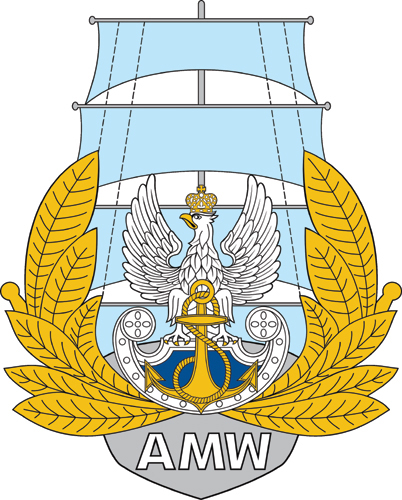 Akademia Marynarki Wojennej im. Bohaterów Westerplatteul. inż. Śmidowicza 6981-127 GDYNIAwww.amw.gdynia.plZAMAWIAJĄCY:Akademia Marynarki Wojennej im. Bohaterów Westerplatteul. inż. Śmidowicza 6981-127 GDYNIAwww.amw.gdynia.plZAMAWIAJĄCY:Akademia Marynarki Wojennej im. Bohaterów Westerplatteul. inż. Śmidowicza 6981-127 GDYNIAwww.amw.gdynia.plZAPRASZA DO ZŁOŻENIA OFERTY W POSTĘPOWANIU„Zastępstwo inwestorskie i nadzory branżowe przy realizacji inwestycji: Budowa budynku Akademickiego Centrum Technologii Podwodnych Akademii Marynarki Wojennej w Gdyni wraz z infrastrukturą techniczną i zagospodarowaniem terenu”TRYB UDZIELENIA ZAMÓWIENIA: tryb podstawowy bez negocjacjiPodstawa prawna: Ustawa z dnia 11.09.2019 r. - Prawo zamówień publicznych(Dz. U. z 2019 r. poz. 2019 z późn. zm.)ZAPRASZA DO ZŁOŻENIA OFERTY W POSTĘPOWANIU„Zastępstwo inwestorskie i nadzory branżowe przy realizacji inwestycji: Budowa budynku Akademickiego Centrum Technologii Podwodnych Akademii Marynarki Wojennej w Gdyni wraz z infrastrukturą techniczną i zagospodarowaniem terenu”TRYB UDZIELENIA ZAMÓWIENIA: tryb podstawowy bez negocjacjiPodstawa prawna: Ustawa z dnia 11.09.2019 r. - Prawo zamówień publicznych(Dz. U. z 2019 r. poz. 2019 z późn. zm.)ZAPRASZA DO ZŁOŻENIA OFERTY W POSTĘPOWANIU„Zastępstwo inwestorskie i nadzory branżowe przy realizacji inwestycji: Budowa budynku Akademickiego Centrum Technologii Podwodnych Akademii Marynarki Wojennej w Gdyni wraz z infrastrukturą techniczną i zagospodarowaniem terenu”TRYB UDZIELENIA ZAMÓWIENIA: tryb podstawowy bez negocjacjiPodstawa prawna: Ustawa z dnia 11.09.2019 r. - Prawo zamówień publicznych(Dz. U. z 2019 r. poz. 2019 z późn. zm.)                                                                                                      ZATWIERDZAM                                                                                                      Rektor-Komendant                                                                                    wz. dr inż. Mariusz MIĘSIKOWSKIOpracowała: Sekcja Zamówień Publicznych                                                                                                      ZATWIERDZAM                                                                                                      Rektor-Komendant                                                                                    wz. dr inż. Mariusz MIĘSIKOWSKIOpracowała: Sekcja Zamówień Publicznych                                                                                                      ZATWIERDZAM                                                                                                      Rektor-Komendant                                                                                    wz. dr inż. Mariusz MIĘSIKOWSKIOpracowała: Sekcja Zamówień PublicznychROZDZIAŁ 1Nazwa oraz adres Zamawiającego, numer telefonu, adres poczty elektronicznej oraz strony internetowej prowadzonego postępowaniaNazwa:Akademia Marynarki Wojennej im. Bohaterów Westerplatte Adres:ul. inż. Śmidowicza 6981 – 127 GDYNIANumer telefonu:261262537Godziny urzędowania:od godz. 7.30 do godz. 15.30NIP:586-010-46-93REGON:190064136Adres poczty elektronicznej:przetargi@amw.gdynia.pl Adres strony internetowej:Adres strony internetowej prowadzonego postępowaniawww.amw.gdynia.plplatforma zakupowahttps://platformazakupowa.pl/Wykonawca zamierzający wziąć udział w postępowaniu o udzielenie zamówienia publicznego, zobowiązany jest  posiadać konto na platformie zakupowej.Zarejestrowanie i utrzymanie konta na platformie zakupowej oraz korzystanie z platformy jest bezpłatne. platforma zakupowahttps://platformazakupowa.pl/Wykonawca zamierzający wziąć udział w postępowaniu o udzielenie zamówienia publicznego, zobowiązany jest  posiadać konto na platformie zakupowej.Zarejestrowanie i utrzymanie konta na platformie zakupowej oraz korzystanie z platformy jest bezpłatne. platforma zakupowahttps://platformazakupowa.pl/ROZDZIAŁ 4Informacja, czy Zamawiający przewiduje wybór najkorzystniejszej oferty                  z możliwością prowadzenia negocjacjiROZDZIAŁ 5Opis przedmiotu zamówieniaROZDZIAŁ 6Termin wykonania zamówieniaROZDZIAŁ 7Projektowane postanowienia umowy w sprawie zamówienia publicznego, które zostaną wprowadzone do treści tej umowyROZDZIAŁ 8Informacja o środkach komunikacji elektronicznej, przy użyciu których Zamawiający będzie komunikował się z Wykonawcami, oraz informacje                  o wymaganiach technicznych i organizacyjnych sporządzania, wysyłania                     i odbierania korespondencji elektronicznejROZDZIAŁ 9Informacja o sposobie komunikowania się Zamawiającego z Wykonawcami w inny sposób niż przy użyciu środków komunikacji elektronicznej 
w przypadku zaistnienia jednej z sytuacji określonych w art. 65 ust. 1, art. 66 i art. 69ROZDZIAŁ 10Wskazanie osób uprawnionych do komunikowania się z WykonawcamiSekcja Zamówień PublicznychAnna PARASIŃSKA, Beata ŁASZCZEWSKA-ADAMCZAK, Rafał FUDALA.Sekcja Zamówień PublicznychAnna PARASIŃSKA, Beata ŁASZCZEWSKA-ADAMCZAK, Rafał FUDALA.Sekcja Zamówień PublicznychAnna PARASIŃSKA, Beata ŁASZCZEWSKA-ADAMCZAK, Rafał FUDALA.ROZDZIAŁ 11Termin związania ofertąROZDZIAŁ 12Opis sposobu przygotowania ofertyROZDZIAŁ 13Sposób oraz termin składania ofertROZDZIAŁ 14Termin otwarcia ofertROZDZIAŁ 15Podstawy wykluczenia, o których mowa w art. 108 ust. 1ROZDZIAŁ 16Sposób obliczenia cenyROZDZIAŁ 17Opis kryteriów oceny ofert, wraz z podaniem wag tych kryteriów, i sposobu ocenyNazwa kryteriumWaga %Sposób punktowania pkt.Cena wykonania zamówienia /C/60,0060,00Doświadczenie personelu kluczowego  /IN/40,0040,00Doświadczenie osoby skierowanej do realizacji zamówienia na stanowisku Inspektor Nadzoru w specjalności:Doświadczenie osoby skierowanej do realizacji zamówienia na stanowisku Inspektor Nadzoru w specjalności:Doświadczenie osoby skierowanej do realizacji zamówienia na stanowisku Inspektor Nadzoru w specjalności:Doświadczenie osoby skierowanej do realizacji zamówienia na stanowisku Inspektor Nadzoru w specjalności:INSpecjalność/wymaganieIlość zrealizowanych zamówieńLiczba punktówIN1architektoniczna10 pkt24 pkt3 8 pkt4 lub więcej10 pktIN2konstrukcyjno-budowlana10 pkt24 pkt38 pkt4 lub więcej10 pktIN3sanitarna10 pkt24 pkt38 pkt4 lub więcej10 pktIN4elektryczna10 pkt24 pkt38 pkt4 lub więcej10 pktIN5teletechniczna10 pkt24 pkt3 8 pkt4 lub więcej10 pktIN6drogowa10 pkt24 pkt3 8 pkt4 lub więcej10 pktIN7Koordynator Inspektorów Nadzoru Inwestorskiego10 pkt24 pkt3 8 pkt4 lub więcej10 pktROZDZIAŁ 18Informacje o formalnościach, jakie muszą zostać dopełnione po wyborze oferty w celu zawarcia umowy w sprawie zamówienia publicznegoROZDZIAŁ 19Pouczenie o środkach ochrony prawnej przysługujących WykonawcyROZDZIAŁ 20Podstawy wykluczenia, o których mowa w art. 109 ust. 1, jeżeli Zamawiający je przewidujeROZDZIAŁ 21Informacje o warunkach udziału w postępowaniu, jeżeli Zamawiający je przewidujeROZDZIAŁ 22Informacje o podmiotowych środkach dowodowych, jeżeli Zamawiający będzie wymagał ich złożeniaROZDZIAŁ 23Opis części zamówienia, jeżeli Zamawiający dopuszcza składanie ofert częściowychROZDZIAŁ 24Liczba części zamówienia, na którą Wykonawca może złożyć ofertę, lub maksymalna liczbę części, na które zamówienie może zostać udzielone temu samemu Wykonawcy, oraz kryteria lub zasady, mające zastosowanie do ustalenia, które części zamówienia zostaną udzielone jednemu Wykonawcy, w przypadku wyboru jego oferty w większej niż maksymalna liczbie częściROZDZIAŁ 25Informacje dotyczące ofert wariantowych, w tym informacje o sposobie przedstawiania ofert wariantowych oraz minimalne warunki, jakim muszą odpowiadać oferty wariantowe, jeżeli Zamawiający wymaga lub dopuszcza ich składanieROZDZIAŁ 26Wymagania w zakresie zatrudnienia na podstawie stosunku pracy, 
w okolicznościach, o których mowa w art. 95ROZDZIAŁ 27Wymagania w zakresie zatrudnienia osób, o których mowa w art. 96 ust. 2 pkt 2, jeżeli Zamawiający przewiduje takie wymaganiaROZDZIAŁ 28Informacje o zastrzeżeniu możliwości ubiegania się o udzielenie zamówienia wyłącznie przez wykonawców, o których mowa w art. 94, jeżeli Zamawiający przewiduje takie wymaganiaROZDZIAŁ 29Wymagania dotyczące wadium, w tym jego kwotę, jeżeli Zamawiający przewiduje obowiązek wniesienia wadiumROZDZIAŁ 30Informacje o przewidywanych zamówieniach, o których mowa w art. 214 ust. 1 pkt 7 i 8, jeżeli Zamawiający przewiduje udzielenie takich zamówieńROZDZIAŁ 31Informacje dotyczące przeprowadzenia przez Wykonawcę wizji lokalnej lub sprawdzenia przez niego dokumentów niezbędnych do realizacji zamówienia, o których mowa w art. 131 ust. 2 ustawy Prawo zamówień publicznych, jeżeli Zamawiający przewiduje możliwość albo wymaga złożenia oferty po odbyciu wizji lokalnej lub sprawdzeniu tych dokumentówROZDZIAŁ 32Informacje dotyczące walut obcych, w jakich mogą być prowadzone rozliczenia między Zamawiającym a wykonawcą, jeżeli Zamawiający przewiduje rozliczenia w walutach obcychROZDZIAŁ 33Informacje dotyczące zwrotu kosztów udziału w postępowaniu, jeżeli Zamawiający przewiduje ich zwrotROZDZIAŁ 34Informację o obowiązku osobistego wykonania przez Wykonawcę kluczowych zadań, jeżeli Zamawiający dokonuje takiego zastrzeżenia zgodnie z art. 60 i art. 121 ustawy Prawo zamówień publicznychROZDZIAŁ 35Maksymalna liczba wykonawców, z którymi Zamawiający zawrze umowę ramową, jeżeli Zamawiający przewiduje zawarcie umowy ramowejROZDZIAŁ 36Informacja o przewidywanym wyborze najkorzystniejszej oferty 
z zastosowaniem aukcji elektronicznej wraz z informacjami, o których mowa w art. 230 ustawy Prawo zamówień publicznych, jeżeli Zamawiający przewiduje aukcję elektronicznąROZDZIAŁ 37Wymóg lub możliwość złożenia ofert w postaci katalogów elektronicznych lub dołączenia katalogów elektronicznych do oferty, w sytuacji określonej w art. 93ustawy Prawo zamówień publicznychROZDZIAŁ 38Informacje dotyczące zabezpieczenia należytego wykonania umowy, jeżeli Zamawiający je przewidujeROZDZIAŁ 39Klauzula informacyjna z art. 13 RODO do zastosowania przez Zamawiających  w celu związanym z postępowaniem o udzielenie zamówienia publicznegoROZDZIAŁ 40ZałącznikiNazwa ......................................................................Adres ......................................................................Lp.Odbiorca (dokładna nazwa i adres)Data wykonania(czas trwania umowy od - do)Przedmiotwykonywanej usługiWartośćLp.Imię i NazwiskoPosiadane kwalifikacjeWykształcenieWykonywane czynnościDoświadczeniePodstawa do dysponowaniaDoświadczenie osoby skierowanej do realizacji zamówienia na stanowisku Inspektor Nadzoru przedstawiane na potwierdzenia spełnienia warunku udziału w postępowaniu.Doświadczenie osoby skierowanej do realizacji zamówienia na stanowisku Inspektor Nadzoru przedstawiane na potwierdzenia spełnienia warunku udziału w postępowaniu.Doświadczenie osoby skierowanej do realizacji zamówienia na stanowisku Inspektor Nadzoru przedstawiane na potwierdzenia spełnienia warunku udziału w postępowaniu.Doświadczenie osoby skierowanej do realizacji zamówienia na stanowisku Inspektor Nadzoru przedstawiane na potwierdzenia spełnienia warunku udziału w postępowaniu.Lp.Przedmiot zamówienia(Nazwa, adres, termin realizacji, data odbioru końcowego/pozwolenia na użytkowanie)Pełniona funkcjaPodmiot na rzecz którego wykonywano zamówienie(Nazwa, adres, telefon kontaktowy do osoby odpowiedzialnej za wykonanie przedmiotu zamówienia z ramienia Zamawiającego)1.2.Doświadczenie osoby skierowanej do realizacji zamówienia na stanowisku Inspektor Nadzoru przedstawiane na potwierdzenia spełnienia warunku udziału w postępowaniu.Doświadczenie osoby skierowanej do realizacji zamówienia na stanowisku Inspektor Nadzoru przedstawiane na potwierdzenia spełnienia warunku udziału w postępowaniu.Doświadczenie osoby skierowanej do realizacji zamówienia na stanowisku Inspektor Nadzoru przedstawiane na potwierdzenia spełnienia warunku udziału w postępowaniu.Doświadczenie osoby skierowanej do realizacji zamówienia na stanowisku Inspektor Nadzoru przedstawiane na potwierdzenia spełnienia warunku udziału w postępowaniu.Lp.Przedmiot zamówienia(Nazwa, adres, termin realizacji, data odbioru końcowego/pozwolenia na użytkowanie)Pełniona funkcjaPodmiot na rzecz którego wykonywano zamówienie(Nazwa, adres, telefon kontaktowy do osoby odpowiedzialnej za wykonanie przedmiotu zamówienia z ramienia Zamawiającego)1.2.Doświadczenie osoby skierowanej do realizacji zamówienia na stanowisku Inspektor Nadzoru przedstawiane na potwierdzenia spełnienia warunku udziału w postępowaniu.Doświadczenie osoby skierowanej do realizacji zamówienia na stanowisku Inspektor Nadzoru przedstawiane na potwierdzenia spełnienia warunku udziału w postępowaniu.Doświadczenie osoby skierowanej do realizacji zamówienia na stanowisku Inspektor Nadzoru przedstawiane na potwierdzenia spełnienia warunku udziału w postępowaniu.Doświadczenie osoby skierowanej do realizacji zamówienia na stanowisku Inspektor Nadzoru przedstawiane na potwierdzenia spełnienia warunku udziału w postępowaniu.Lp.Przedmiot zamówienia(Nazwa, adres, termin realizacji, data odbioru końcowego/pozwolenia na użytkowanie)Pełniona funkcjaPodmiot na rzecz którego wykonywano zamówienie(Nazwa, adres, telefon kontaktowy do osoby odpowiedzialnej za wykonanie przedmiotu zamówienia z ramienia Zamawiającego)1.2.Doświadczenie osoby skierowanej do realizacji zamówienia na stanowisku Inspektor Nadzoru przedstawiane na potwierdzenia spełnienia warunku udziału w postępowaniu.Doświadczenie osoby skierowanej do realizacji zamówienia na stanowisku Inspektor Nadzoru przedstawiane na potwierdzenia spełnienia warunku udziału w postępowaniu.Doświadczenie osoby skierowanej do realizacji zamówienia na stanowisku Inspektor Nadzoru przedstawiane na potwierdzenia spełnienia warunku udziału w postępowaniu.Doświadczenie osoby skierowanej do realizacji zamówienia na stanowisku Inspektor Nadzoru przedstawiane na potwierdzenia spełnienia warunku udziału w postępowaniu.Lp.Przedmiot zamówienia(Nazwa, adres, termin realizacji, data odbioru końcowego/pozwolenia na użytkowanie)Pełniona funkcjaPodmiot na rzecz którego wykonywano zamówienie(Nazwa, adres, telefon kontaktowy do osoby odpowiedzialnej za wykonanie przedmiotu zamówienia z ramienia Zamawiającego)1.2.Doświadczenie osoby skierowanej do realizacji zamówienia na stanowisku Inspektor Nadzoru przedstawiane na potwierdzenia spełnienia warunku udziału w postępowaniu.Doświadczenie osoby skierowanej do realizacji zamówienia na stanowisku Inspektor Nadzoru przedstawiane na potwierdzenia spełnienia warunku udziału w postępowaniu.Doświadczenie osoby skierowanej do realizacji zamówienia na stanowisku Inspektor Nadzoru przedstawiane na potwierdzenia spełnienia warunku udziału w postępowaniu.Doświadczenie osoby skierowanej do realizacji zamówienia na stanowisku Inspektor Nadzoru przedstawiane na potwierdzenia spełnienia warunku udziału w postępowaniu.Lp.Przedmiot zamówienia(Nazwa, adres, termin realizacji, data odbioru końcowego/pozwolenia na użytkowanie)Pełniona funkcjaPodmiot na rzecz którego wykonywano zamówienie(Nazwa, adres, telefon kontaktowy do osoby odpowiedzialnej za wykonanie przedmiotu zamówienia z ramienia Zamawiającego)1.2.Doświadczenie osoby skierowanej do realizacji zamówienia na stanowisku Inspektor Nadzoru przedstawiane na potwierdzenia spełnienia warunku udziału w postępowaniu.Doświadczenie osoby skierowanej do realizacji zamówienia na stanowisku Inspektor Nadzoru przedstawiane na potwierdzenia spełnienia warunku udziału w postępowaniu.Doświadczenie osoby skierowanej do realizacji zamówienia na stanowisku Inspektor Nadzoru przedstawiane na potwierdzenia spełnienia warunku udziału w postępowaniu.Doświadczenie osoby skierowanej do realizacji zamówienia na stanowisku Inspektor Nadzoru przedstawiane na potwierdzenia spełnienia warunku udziału w postępowaniu.Lp.Przedmiot zamówienia(Nazwa, adres, termin realizacji, data odbioru końcowego/pozwolenia na użytkowanie)Pełniona funkcjaPodmiot na rzecz którego wykonywano zamówienie(Nazwa, adres, telefon kontaktowy do osoby odpowiedzialnej za wykonanie przedmiotu zamówienia z ramienia Zamawiającego)1.2.Doświadczenie osoby skierowanej do realizacji zamówienia na stanowisku Inspektor Nadzoru przedstawiane na potwierdzenia spełnienia warunku udziału w postępowaniu.Doświadczenie osoby skierowanej do realizacji zamówienia na stanowisku Inspektor Nadzoru przedstawiane na potwierdzenia spełnienia warunku udziału w postępowaniu.Doświadczenie osoby skierowanej do realizacji zamówienia na stanowisku Inspektor Nadzoru przedstawiane na potwierdzenia spełnienia warunku udziału w postępowaniu.Doświadczenie osoby skierowanej do realizacji zamówienia na stanowisku Inspektor Nadzoru przedstawiane na potwierdzenia spełnienia warunku udziału w postępowaniu.Lp.Przedmiot zamówienia(Nazwa, adres, termin realizacji, data odbioru końcowego/pozwolenia na użytkowanie)Pełniona funkcjaPodmiot na rzecz którego wykonywano zamówienie(Nazwa, adres, telefon kontaktowy do osoby odpowiedzialnej za wykonanie przedmiotu zamówienia z ramienia Zamawiającego)1.2.